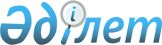 О внесении изменений и дополнений в Конституционный закон Республики Казахстан и в некоторые законодательные акты Республики Казахстан по вопросам исключения противоречий, пробелов, коллизий между нормами права различных законодательных актов и норм, способствующих совершению коррупционных правонарушенийКонституционный Закон Республики Казахстан от 3 июля 2013 года № 121-V.
      Примечание РЦПИ!

      Порядок введения в действие настоящего Закона см. ст.3.
      Статья 1. Внести изменения и дополнения в следующие законодательные акты Республики Казахстан:
      1. В Конституционный закон Республики Казахстан от 20 июля 2000 года "О Первом Президенте Республики Казахстан – Лидере Нации" (Ведомости Парламента Республики Казахстан, 2000 г., № 10, ст. 232; 2010 г., № 11, ст. 55; 2012 г., № 1, ст. 2):
      1) части вторую и третью статьи 3 изложить в следующей редакции:
      "Неприкосновенность распространяется на все имущество, принадлежащее на праве частной собственности Первому Президенту Республики Казахстан – Лидеру Нации и совместно проживающим с ним членам его семьи, а также на используемые ими жилые и служебные помещения, служебный транспорт, средства связи, переписку, принадлежащие им документы. Неприкосновенность также распространяется на имущество, принадлежащее фонду Первого Президента Республики Казахстан – Лидера Нации. 
      На имущество, принадлежащее на праве частной собственности Первому Президенту Республики Казахстан – Лидеру Нации и совместно проживающим с ним членам его семьи, а также на имущество его фонда не могут быть наложены какие бы то ни было ограничения.";
      2) части вторую и третью статьи 4 изложить в следующей редакции:
      "Структура и штатная численность Канцелярии Первого Президента Республики Казахстан – Лидера Нации, содержащейся за счет средств республиканского бюджета, устанавливаются Первым Президентом Республики Казахстан – Лидером Нации. На сотрудников Канцелярии Первого Президента Республики Казахстан – Лидера Нации распространяется законодательство о государственной службе. 
      Для размещения Канцелярии Первого Президента Республики Казахстан – Лидера Нации предоставляется отдельное служебное помещение, оборудованное оргтехникой (в том числе персональными компьютерами, подключенными как к общей сети, так и ко всем имеющимся правовым базам и государственным информационным системам, копировально-множительной техникой, аппаратами факсимильной связи), средствами связи, в том числе правительственной связью, необходимой офисной мебелью, а также она обеспечивается транспортным обслуживанием.";
      3) часть вторую статьи 9 изложить в следующей редакции:
      "Личная библиотека и личный архив Первого Президента Республики Казахстан – Лидера Нации являются национальным достоянием и находятся в собственности государства.".
      2. В Гражданский кодекс Республики Казахстан (Общая часть), принятый Верховным Советом Республики Казахстан 27 декабря 1994 года (Ведомости Верховного Совета Республики Казахстан, 1994 г., № 23-24 (приложение); 1995 г., № 15-16, ст. 109; № 20, ст. 121; Ведомости Парламента Республики Казахстан, 1996 г., № 2, ст. 187; № 14, ст. 274; № 19, ст. 370; 1997 г., № 1-2, ст. 8; № 5, ст. 55; № 12, ст. 183, 184; № 13-14, ст. 195, 205; 1998 г., № 2-3, ст. 23; № 5-6, ст. 50; № 11-12, ст. 178; № 17-18, ст. 224, 225; № 23, ст. 429; 1999 г., № 20, ст. 727, 731; № 23, ст. 916; 2000 г., № 18, ст. 336; № 22, ст. 408; 2001 г., № 1, ст. 7; № 8, ст. 52; № 17-18, ст. 240; № 24, ст. 338; 2002 г., № 2, ст. 17; № 10, ст. 102; 2003 г., № 1-2, ст. 3; № 11, ст. 56, 57, 66; № 15, ст. 139; № 19-20, ст. 146; 2004 г., № 6, ст. 42; № 10, ст. 56; № 16, ст. 91; № 23, ст. 142; 2005 г., № 10, ст. 31; № 14, ст. 58; № 23, ст. 104; 2006 г., № 1, ст. 4; № 3, ст. 22; № 4, ст. 24; № 8, ст. 45; № 10, ст. 52; № 11, ст. 55; № 13, ст. 85; 2007 г., № 2, ст. 18; № 3, ст. 20, 21; № 4, ст. 28; № 16, ст. 131; № 18, ст. 143; № 20, ст. 153; 2008 г., № 12, ст. 52; № 13-14, ст. 58; № 21, ст. 97; № 23, ст. 114, 115; 2009 г., № 2-3, ст. 7, 16, 18; № 8, ст. 44; № 17, ст. 81; № 19, ст. 88; № 24, ст. 125, 134; 2010 г., № 1-2, ст. 2; № 7, ст. 28; № 15, ст. 71; № 17-18, ст. 112; 2011 г., № 2, ст. 21, 28; № 3, ст. 32; № 4, ст. 37; № 5, ст. 43; № 6, ст. 50; № 16, ст. 129; № 24, ст. 196; 2012 г., № 1, ст. 5; № 2, ст. 13, 15; № 6, ст. 43; № 8, ст. 64; № 10, ст. 77; № 11, ст. 80; № 20, ст. 121; № 21-22, ст. 124; № 23-24, ст. 125; Закон Республики Казахстан от 21 мая 2013 года "О внесении изменений и дополнений в некоторые законодательные акты Республики Казахстан по вопросам персональных данных и их защиты", опубликованный в газетах "Егемен Қазақстан" и "Казахстанская правда" 25 мая 2013 г.):
      1) в оглавлении заголовок статьи 43 изложить в следующей редакции:
      "Статья 43. Филиалы и представительства юридического лица, а также иные обособленные структурные подразделения юридического лица (государственного учреждения)";
      2) статью 43 изложить в следующей редакции:
      "Статья 43. Филиалы и представительства юридического лица, а также иные обособленные структурные подразделения юридического лица (государственного учреждения)
      1. Филиалом является обособленное подразделение юридического лица, расположенное вне места его нахождения и осуществляющее все или часть его функций, в том числе функции представительства.
      2. Представительством является обособленное подразделение юридического лица, расположенное вне места его нахождения и осуществляющее защиту и представительство интересов юридического лица, совершающее от его имени сделки и иные правовые действия, за исключением случаев, предусмотренных законодательными актами Республики Казахстан.
      3. Филиалы и представительства не являются юридическими лицами. Они наделяются имуществом создавшим их юридическим лицом и действуют на основании утвержденных им положений.
      4. Иным обособленным структурным подразделением юридического лица (государственного учреждения) признается территориально обособленное подразделение, по месту нахождения которого оборудованы стационарные рабочие места, выполняющие часть функций юридического лица (государственного учреждения). Рабочее место считается стационарным, если оно создано на срок более одного месяца.
      Иное обособленное структурное подразделение юридического лица (государственного учреждения) создается в случаях, прямо предусмотренных законами.
      5. Руководители структурных подразделений (филиалов и представительств) общественных объединений избираются в порядке, предусмотренном уставом общественного объединения и положением о его филиале или представительстве.
      Руководители структурных подразделений (филиалов и представительств) религиозных объединений избираются либо назначаются в порядке, предусмотренном уставом религиозного объединения и положением о его филиале или представительстве.
      Руководители филиалов и представительств иных форм юридических лиц назначаются уполномоченным органом юридического лица и действуют на основании его доверенности.";
      3) в пункте 4 статьи 167 слова "аула (села)" заменить словом "села".
      3. В Уголовный кодекс Республики Казахстан от 16 июля 1997 года (Ведомости Парламента Республики Казахстан, 1997 г., № 15-16, ст. 211; 1998 г., № 16, ст. 219; № 17-18, ст. 225; 1999 г., № 20, ст. 721; № 21, ст. 774; 2000 г., № 6, ст. 141; 2001 г., № 8, ст. 53, 54; 2002 г., № 4, ст. 32, 33; № 10, ст. 106; № 17, ст. 155; № 23-24, ст. 192; 2003 г., № 15, ст. 137; № 18, ст. 142; 2004 г., № 5, ст. 22; № 17, ст. 97; № 23, ст. 139; 2005 г., № 13, ст. 53; № 14, ст. 58; № 21-22, ст. 87; 2006 г., № 2, ст. 19; № 3, ст. 22; № 5-6, ст. 31; № 8, ст. 45; № 12, ст. 72; № 15, ст. 92; 2007 г., № 1, ст. 2; № 4, ст. 33; № 5-6, ст. 40; № 9, ст. 67; № 10, ст. 69; № 17, ст. 140; 2008 г., № 12, ст. 48; № 13-14, ст. 58; № 17-18, ст. 72; № 23, ст. 114; № 24,  ст. 126; 2009 г., № 6-7, ст. 32; № 13-14, ст. 63; № 15-16, ст. 71, 73, 75; № 17, ст. 82, 83; № 24, ст. 121, 122, 125, 127, 128, 130; 2010 г., № 1-2, ст. 5; № 7, ст. 28, 32; № 11, ст. 59; № 15, ст. 71;  № 20-21, ст. 119; № 22, ст. 130; № 24, ст. 149; 2011 г., № 1, ст. 9; № 2, ст. 19, 28; № 19, ст. 145; № 20, ст. 158; № 21, ст. 161; № 24, ст. 196; 2012 г., № 1, ст. 5; № 2, ст. 13; № 3, ст. 26, 27; № 4, ст. 30; № 5, ст. 35, 36; № 10, ст. 77; № 12, ст. 84; 2013 г., № 1, ст. 2; № 4, ст. 21; Закон Республики Казахстан от 21 мая 2013 года "О внесении изменений и дополнений в некоторые законодательные акты Республики Казахстан по вопросам персональных данных и их защиты", опубликованный в газетах "Егемен Қазақстан" и "Казахстанская правда" 25 мая 2013 г.):
      1) оглавление дополнить заголовком статьи 338-1 следующего содержания: 
      "Статья 338-1. Нарушение режима чрезвычайного положения";
      2) в статье 96:
      внесено изменение в абзац первый части первой на казахском языке, текст на русском языке не изменяется;
      в части второй:
      внесено изменение в абзац первый на казахском языке, текст на русском языке не изменяется;
      пункты ж) и о) изложить в следующей редакции:
      "ж) совершенное группой лиц, группой лиц по предварительному сговору;";
      "о) заведомо несовершеннолетнего лица;";
      дополнить пунктом п) следующего содержания:
      "п) совершенное организованной группой, –";
      3) часть третью статьи 241 изложить в следующей редакции:
      "3. Призывы к активному неподчинению законным требованиям представителей власти и к массовым беспорядкам, а равно призывы к насилию над гражданами – 
      наказываются штрафом в размере от двухсот до пятисот месячных расчетных показателей либо ограничением свободы на срок до семи лет, либо лишением свободы на срок до шести лет.";
      4) дополнить статьей 338-1 следующего содержания:
      "Статья 338-1. Нарушение режима чрезвычайного положения
      1. Нарушение мер и временных ограничений, применяемых в условиях чрезвычайного положения, а равно неисполнение законных приказов и распоряжений коменданта местности, повлекшие тяжкие последствия, – 
      наказываются штрафом в размере от двухсот до пятисот месячных расчетных показателей либо ограничением свободы на срок до трех лет, либо лишением свободы на тот же срок.
      2. Те же деяния, совершенные:
      а) должностным лицом;
      б) группой лиц по предварительному сговору или организованной группой, –
      наказываются лишением свободы на срок от трех до пяти лет с лишением права занимать определенные должности или заниматься определенной деятельностью на срок до трех лет или без такового.".
      4. В Уголовно-процессуальный кодекс Республики Казахстан от 13 декабря 1997 года (Ведомости Парламента Республики Казахстан, 1997 г., № 23, ст. 335; 1998 г., № 23, ст. 416; 2000 г., № 3-4, ст. 66; № 6, ст. 141; 2001 г., № 8, ст. 53; № 15-16, ст. 239; № 17-18, ст. 245; № 21-22, ст. 281; 2002 г., № 4, ст. 32, 33; № 17, ст. 155; № 23-24, ст. 192; 2003 г., № 18, ст. 142; 2004 г., № 5, ст. 22; № 23, ст. 139; № 24, ст. 153, 154, 156; 2005 г., № 13, ст. 53; № 21-22, ст. 87; № 24, ст. 123; 2006 г., № 2, ст. 19; № 5-6, ст. 31; № 12, ст. 72; 2007 г., № 1, ст. 2; № 5-6, ст. 40; № 10, ст. 69; № 13, ст. 99; 2008 г., № 12, ст. 48; № 15-16, ст. 62, 63; № 23, ст. 114; 2009 г., № 6-7, ст. 32; № 15-16, ст. 71, 73; № 17, ст. 81, 83; № 23, ст. 113, 115; № 24, ст. 121, 122, 125, 127, 128, 130; 2010 г., № 1-2, ст. 4; № 11, ст. 59; № 17-18, ст. 111; № 20-21, ст. 119; № 22, ст. 130; № 24, ст. 149; 2011 г., № 1, ст. 9; № 2, ст. 19, 28; № 19, ст. 145; № 20, ст. 158; № 24, ст. 196; 2012 г., № 1, ст. 5; № 3, ст. 26; № 4, ст. 32; № 5, ст. 35; № 6, ст. 44; № 10, ст. 77; № 14, ст. 93; 2013 г., № 2, ст. 10, 13; Закон Республики Казахстан от 21 мая 2013 года "О внесении изменений и дополнений в некоторые законодательные акты Республики Казахстан по вопросам персональных данных и их защиты", опубликованный в газетах "Егемен Қазақстан" и "Казахстанская правда" 25 мая 2013 г.):
      1) часть первую статьи 37 дополнить пунктом 13) следующего содержания:
      "13) в случае признания Конституционным Советом Республики Казахстан неконституционным закона или иного нормативного правового акта, подлежащего применению по данному уголовному делу, от которого зависит квалификация деяния как преступления.";
      2) в части первой статьи 39 цифры "1, 2, 5, 7, 8" заменить словами "1), 2), 5), 7), 8) и 13)";
      3) в абзаце втором части 1-1 статьи 50 слова "Суд вправе" заменить словами "Суд при наличии ходатайства стороны защиты обязан";
      4) часть первую статьи 58 изложить в следующей редакции:
      "1. Рассмотрение уголовных дел в судах первой инстанции осуществляется единолично судьей, а по делам о преступлениях, за совершение которых уголовным законом предусмотрены смертная казнь или пожизненное лишение свободы по ходатайству обвиняемого, – в составе  одного судьи и десяти присяжных заседателей, за исключением дел о преступлениях, предусмотренных статьями 96 (пунктом п) части второй),  162 (частью четвертой), 165, 166-1, 167, 171, 233 (частью четвертой), 235-1 (частью пятой), 250 (частью четвертой), 259 (частью четвертой), 260 (частью четвертой), 261 (частью четвертой) Уголовного кодекса Республики Казахстан.";
      5) статью 137 изложить в следующей редакции: 
      "Статья 137. Порядок содержания под стражей задержанных по подозрению в совершении преступления
      Задержанные по подозрению в совершении преступления содержатся в изоляторах временного содержания. Задержанные по подозрению в совершении преступления военнослужащие и лица, отбывающие наказание в виде лишения свободы, могут также содержаться соответственно на гауптвахтах и в учреждениях уголовно-исполнительной системы, исполняющих наказание в виде лишения свободы. В случаях, предусмотренных частью третьей статьи 65 настоящего Кодекса, задержанные по подозрению в совершении преступления содержатся в специально приспособленных помещениях, определяемых начальником органа дознания. В условиях режима чрезвычайного положения задержанные по подозрению в совершении преступления могут содержаться в помещениях, приспособленных для этих целей, определяемых комендантом местности. Порядок и условия содержания под стражей лиц, задержанных по подозрению в совершении преступления, определяются законодательством Республики Казахстан.";
      6) в части второй статьи 192 цифры "335 – 338," заменить цифрами "335 – 338-1,"; 
      7) в абзаце первом части первой статьи 237 слова "241 (часть третья);" исключить;
      8) часть 3-1 статьи 301 изложить в следующей редакции:
      "3-1. В ходе предварительного слушания судья выясняет у подсудимого, обвиняемого в совершении преступления, за совершение которого уголовным законом предусмотрены смертная казнь или пожизненное лишение свободы, за исключением преступлений, предусмотренных статьями 96 (пунктом п) части второй), 162 (частью четвертой), 165, 166-1, 167, 171, 233 (частью четвертой), 235-1 (частью пятой), 250 (частью четвертой), 259 (частью четвертой), 260 (частью четвертой), 261 (частью четвертой) Уголовного кодекса Республики Казахстан, о наличии у него ходатайства о рассмотрении его дела с участием присяжных заседателей.";
      9) статью 314 дополнить частью четвертой следующего содержания: 
      "4. В случае проведения Конституционным Советом Республики Казахстан по инициативе другого суда проверки конституционности закона или иного нормативного правового акта, подлежащего применению по уголовному делу, председательствующий уведомляет об этом сторону защиты.";
      10) статью 367 дополнить частью третьей следующего содержания: 
      "3. В случае проведения Конституционным Советом Республики Казахстан по инициативе другого суда проверки конституционности закона или иного нормативного правового акта, подлежащего применению по уголовному делу, судья откладывает постановление приговора до вынесения решения Конституционным Советом Республики Казахстан.";
      11) в части пятой статьи 391 слово "конфликта" заменить словами "спора (конфликта)";
      12) статью 543 изложить в следующей редакции:
      "Статья 543. Подсудность дел суду с участием присяжных заседателей
      1. Суд с участием присяжных заседателей рассматривает дела о преступлениях, за совершение которых уголовным законом предусмотрены смертная казнь или пожизненное лишение свободы, за исключением дел о преступлениях, предусмотренных статьями 96 (пунктом п) части второй), 162 (частью четвертой), 165, 166-1, 167, 171, 233 (частью четвертой), 235-1 (частью пятой), 250 (частью четвертой), 259 (частью четвертой), 260 (частью четвертой), 261 (частью четвертой) Уголовного кодекса Республики Казахстан, а также дел о применении принудительных мер медицинского характера к лицам, совершившим указанные деяния в состоянии невменяемости либо заболевшим душевной болезнью после их совершения. 
      2. Если лицо обвиняется в совершении преступлений, предусмотренных несколькими статьями Уголовного кодекса Республики Казахстан, обвиняемый имеет право на рассмотрение его дела судом с участием присяжных заседателей, если в такую совокупность преступлений входит хотя бы одно преступление, за совершение которого уголовным законом предусмотрены смертная казнь или пожизненное лишение свободы, за исключением дел о преступлениях, предусмотренных статьями 96 (пунктом п) части второй), 162 (частью четвертой), 165, 166-1, 167, 171, 233 (частью четвертой), 235-1 (частью пятой), 250 (частью четвертой), 259 (частью четвертой), 260 (частью четвертой), 261 (частью четвертой) Уголовного кодекса Республики Казахстан.
      3. Если по делу обвиняется несколько лиц, рассмотрение его судом с участием присяжных заседателей производится по правилам, предусмотренным настоящим разделом в отношении всех подсудимых, если хотя бы один из них заявляет ходатайство о рассмотрении уголовного дела с участием присяжных заседателей.".
      5. В Уголовно-исполнительный кодекс Республики Казахстан от 13 декабря 1997 года (Ведомости Парламента Республики Казахстан, 1997 г., № 24, ст. 337; 2000 г., № 6, ст. 141; № 8, ст. 189; № 18, ст. 339; 2001 г., № 8, ст. 53; № 17-18, ст. 245; № 24, ст. 338; 2002 г., № 23-24, ст. 192; 2004 г.; № 5, ст. 22; № 23, ст. 139, 142; № 24, ст. 154; 2005 г., № 13, ст. 53; 2006 г., № 11, ст. 55; 2007 г., № 2, ст. 18; № 5-6, ст. 40; № 9, ст. 67; № 10, ст. 69; № 17, ст. 140; № 20, ст. 152; 2008 г., № 23, ст. 114; 2009 г., № 15-16, ст. 73; № 24, ст. 128, 130; 2010 г., № 7, ст. 28; 2011 г., № 2, ст. 19; № 19, ст. 145; № 20, ст. 158; 2012 г., № 3, ст. 26; № 4, ст. 32; № 5, ст. 35; 2013 г., № 1, ст. 2):
      в пункте 1 статьи 30 слова "аула (села), аульного (сельского)" заменить словами "села, сельского".
      6. В Гражданский процессуальный кодекс Республики Казахстан от 13 июля 1999 года (Ведомости Парламента Республики Казахстан, 1999 г., № 18, ст. 644; 2000 г., № 3-4, ст. 66; № 10, ст. 244; 2001 г., № 8, ст. 52; № 15-16, ст. 239; № 21-22, ст. 281; № 24, ст. 338; 2002 г., № 17, ст. 155; 2003 г., № 10, ст. 49; № 14, ст. 109; № 15, ст. 138; 2004 г., № 5, ст. 25; № 17, ст. 97; № 23, ст. 140; № 24, ст. 153; 2005 г., № 5, ст. 5; № 13, ст. 53; № 24, ст. 123; 2006 г., № 2, ст. 19; № 10, ст. 52; № 11, ст. 55; № 12, ст. 72; № 13, ст. 86; 2007 г., № 3, ст. 20; № 4, ст. 28; № 9, ст. 67; № 10, ст. 69; № 13, ст. 99; 2008 г., № 13-14, ст. 56; № 15-16, ст. 62; 2009 г., № 15-16, ст. 74; № 17, ст. 81; № 24, ст. 127, 130; 2010 г., № 1-2, ст. 4; № 3-4, ст. 12; № 7, ст. 28, 32; № 17-18, ст. 111; № 22, ст. 130; № 24, ст. 151; 2011 г., № 1, ст. 9; № 2, ст. 28; № 5, ст. 43; № 6, ст. 50; № 14, ст. 117; № 16, ст. 128, 129; № 23, ст. 179; 2012 г., № 2, ст. 14; № 6, ст. 43, 44; № 8, ст. 64; № 13, ст. 91; № 14, ст. 93; № 21-22, ст. 124):
      1) оглавление дополнить заголовком статьи 317-16 следующего содержания: 
      "Статья 317-16. Приостановление исполнения судебного акта о выдворении";
      2) по всему тексту слова "соглашение об урегулировании спора в порядке медиации", "соглашением об урегулировании спора в порядке медиации", "соглашения об урегулировании спора в порядке медиации", "соглашении об урегулировании спора в порядке медиации", "соглашения сторон об урегулировании спора в порядке медиации", "соглашение сторон об урегулировании спора в порядке медиации" заменить соответственно словами "соглашение об урегулировании спора (конфликта) в порядке медиации", "соглашением об урегулировании спора (конфликта) в порядке медиации", "соглашения об урегулировании спора (конфликта) в порядке медиации", "соглашении об урегулировании спора (конфликта) в порядке медиации", "соглашения сторон об урегулировании спора (конфликта) в порядке медиации", "соглашение сторон об урегулировании спора (конфликта) в порядке медиации";
      3) в части второй статьи 46 слова "и прокурора" заменить словами ", а также по ходатайству их законных представителей прокурора"; 
      4) статью 170 дополнить подпунктом 4-1) следующего содержания:
      "4-1) обеспечивает получение сторонами разъяснения организациями профессиональных медиаторов порядка и принципов процедуры медиации;";
      5) часть четвертую статьи 250 изложить в следующей редакции:
      "4. Суд по ходатайству истца или ответчика отменяет свое определение об оставлении заявления без рассмотрения по основаниям, указанным в подпунктах 6) и 7) статьи 249 настоящего Кодекса, если стороны представят доказательства, подтверждающие уважительные причины отсутствия их в судебном заседании. Ходатайство об отмене определения об оставлении заявления без рассмотрения рассматривается судом в судебном заседании в течение десяти дней с момента его поступления в суд с участием лица, заявившего ходатайство.";
      6) дополнить статьей 317-16 следующего содержания:
      "Статья 317-16. Приостановление исполнения судебного акта о выдворении
      Решение суда о выдворении иностранца или лица без гражданства за пределы Республики Казахстан в случае поступления жалобы или протеста до срока, указанного судом, в течение которого иностранец или лицо без гражданства должны покинуть территорию Республики Казахстан, приостанавливается до рассмотрения жалобы или протеста.";
      7) в статье 344:
      подпункт 3) части четвертой изложить в следующей редакции:
      "3) отмене определения полностью или в части и разрешении вопроса по существу;";
      часть пятую изложить в следующей редакции:
      "5. Определение апелляционной инстанции, вынесенное по частной жалобе, протесту, обжалованию, опротестованию не подлежит и вступает в законную силу немедленно после его вынесения, за исключением определений, преграждающих возможность дальнейшего движения дела.";
      8) абзац третий статьи 383-3 изложить в следующей редакции:
      "Гражданское дело может быть истребовано из соответствующего суда для проверки в кассационном порядке Генеральным Прокурором Республики Казахстан либо его заместителями, прокурорами областей и приравненными к ним прокурорами. Запрос прокурора об истребовании дела исполняется судом не позднее семи календарных дней со дня поступления его в суд и только после выполнения процессуальных действий для приведения в исполнение вступивших в законную силу  судебных актов. Запросы могут направляться с использованием каналов связи.
      В случае истребования дела ходатайство о принесении кассационного протеста подлежит рассмотрению прокурором в течение тридцати календарных дней со дня поступления дела в прокуратуру.".
      7. В Кодекс Республики Казахстан об административных правонарушениях от 30 января 2001 года (Ведомости Парламента Республики Казахстан, 2001 г., № 5-6, ст. 24; № 17-18, ст. 241; № 21-22, ст. 281; 2002 г., № 4, ст. 33; № 17, ст. 155; 2003 г., № 1-2, ст. 3; № 4, ст. 25; № 5, ст. 30; № 11, ст. 56, 64, 68; № 14, ст. 109; № 15, ст. 122, 139; № 18, ст. 142; № 21-22, ст. 160; № 23, ст. 171; 2004 г., № 6, ст. 42; № 10, ст. 55; № 15, ст. 86; № 17, ст. 97; № 23, ст. 139, 140; № 24, ст. 153; 2005 г., № 5, ст. 5; № 7-8, ст. 19; № 9, ст. 26; № 13, ст. 53; № 14, ст. 58; № 17-18, ст. 72; № 21-22, ст. 86, 87; № 23, ст. 104; 2006 г., № 1, ст. 5; № 2, ст. 19, 20; № 3, ст. 22; № 5-6, ст. 31; № 8, ст. 45; № 10, ст. 52; № 11, ст. 55; № 12, ст. 72, 77; № 13, ст. 85, 86; № 15, ст. 92, 95; № 16, ст. 98, 102; № 23, ст. 141; 2007 г., № 1, ст. 4; № 2, ст. 16, 18; № 3, ст. 20, 23; № 4, ст. 28, 33; № 5-6, ст. 40; № 9, ст. 67; № 10, ст. 69; № 12, ст. 88; № 13, ст. 99; № 15, ст. 106; № 16, ст. 131; № 17, ст. 136, 139, 140; № 18,  ст. 143, 144; № 19, ст. 146, 147; № 20, ст. 152; № 24, ст. 180; 2008 г., № 6-7, ст. 27; № 12, ст. 48, 51; № 13-14, ст. 54, 57, 58; № 15-16, ст. 62; № 20, ст. 88; № 21, ст. 97; № 23, ст. 114; № 24, ст. 126, 128, 129; 2009 г., № 2-3, ст. 7, 21; № 9-10, ст. 47, 48; № 13-14, ст. 62, 63; № 15-16, ст. 70, 72, 73, 74, 75, 76; № 17, ст. 79, 80, 82; № 18, ст. 84, 86; № 19, ст. 88; № 23, ст. 97, 115, 117; № 24, ст. 121, 122, 125, 129, 130, 133, 134; 2010 г., № 1-2, ст. 1, 4, 5; № 5, ст. 23; № 7, ст. 28, 32; № 8, ст. 41; № 9, ст. 44; № 11, ст. 58; № 13, ст. 67; № 15, ст. 71; № 17-18, ст. 112, 114; № 20-21, ст. 119; № 22, ст. 128, 130; № 24, ст. 146, 149; 2011 г., № 1, ст. 2, 3, 7, 9; № 2, ст. 19, 25, 26, 28; № 3, ст. 32; № 6, ст. 50; № 8, ст. 64; № 11, ст. 102; № 12, ст. 111; № 13, ст. 115, 116; № 14, ст. 117; № 16, ст. 128, 129; № 17, ст. 136; № 19, ст. 145; № 21, ст. 161; № 24, ст. 196; 2012 г., № 1, ст. 5; № 2, ст. 9, 11, 13, 14, 16; № 3, ст. 21, 22, 25, 26, 27; № 4, ст. 32; № 5, ст. 35, 36; № 8, ст. 64; № 10, ст. 77; № 12, ст. 84, 85; № 13, ст. 91; № 14, ст. 92, 93, 94; № 15, ст. 97; № 20, ст. 121; № 23-24, ст. 125; 2013 г., № 1, ст. 2, 3; № 2, ст. 10, 11, 13; № 4, ст. 21; Закон Республики Казахстан от 21 мая 2013 года "О внесении изменений и дополнений в некоторые законодательные акты Республики Казахстан по вопросам персональных данных и их защиты", опубликованный в газетах "Егемен Қазақстан" и "Казахстанская правда" 25 мая 2013 г.):
      1) в оглавлении:
      дополнить заголовком статьи 131-1 следующего содержания:
      "Статья 131-1. Потрава посевов, стогов, порча или уничтожение находящегося в поле собранного урожая сельскохозяйственных культур, повреждение насаждений"; 
      заголовки статей 206-2, 358, 421, 424, 425, 426, 427, 428, 430, 431 и 438-1 изложить в следующей редакции:
      "Статья 206-2. Нарушение мер финансового контроля";
      "Статья 358. Невыполнение местными исполнительными органами и иными уполномоченными государственными органами обязанностей, установленных налоговым законодательством Республики Казахстан";
      "Статья 421. Невывоз за пределы таможенной территории Таможенного союза либо невозвращение на эту территорию товаров и транспортных средств";
      "Статья 424. Несоблюдение порядка применения запретов и ограничений при перемещении товаров и транспортных средств через таможенную границу Таможенного союза
      Статья 425. Перемещение товаров через таможенную границу Таможенного союза физическими лицами с нарушением порядка перемещения товаров для личного пользования";
      "Статья 426. Перемещение товаров и транспортных средств через таможенную границу Таможенного союза помимо таможенного контроля
      Статья 427. Сокрытие от таможенного контроля товаров, перемещаемых через таможенную границу Таможенного союза
      Статья 428. Перемещение товаров и транспортных средств через таможенную границу Таможенного союза с обманным использованием документов или средств идентификации";
      "Статья 430. Транспортировка, хранение, приобретение, пользование или распоряжение товарами и транспортными средствами, ввезенными на таможенную территорию Таможенного союза с нарушением таможенных правил
      Статья 431. Нарушение порядка пользования и (или) распоряжения ограниченными в пользовании и (или) распоряжении товарами, а также условно выпущенными товарами и транспортными средствами";
      "Статья 438-1. Неисполнение требований таможенного органа Республики Казахстан об устранении нарушений, выявленных по результатам таможенной проверки";
      заголовок статьи 532 исключить;
      дополнить заголовком статьи 554-2 следующего содержания:
      "Статья 554-2. Уполномоченный орган в области нефти и газа";
      2) части вторую и третью статьи 69 изложить в следующей редакции:
      "2. Физическое лицо не подлежит привлечению к административной ответственности за совершение административного коррупционного правонарушения, а также правонарушения в области налогообложения, сфере таможенного дела, законодательства Республики Казахстан о пенсионном обеспечении, об обязательном социальном страховании, об энергосбережении и повышении энергоэффективности, естественных монополиях и антимонопольного законодательства по истечении одного года со дня его совершения, а юридическое лицо (в том числе индивидуальный предприниматель) не подлежит привлечению к административной ответственности за совершение административного коррупционного правонарушения, а также правонарушения в области законодательства Республики Казахстан об энергосбережении и повышении энергоэффективности по истечении трех лет со дня его совершения, а за правонарушение в области налогообложения, сфере таможенного дела, законодательства Республики Казахстан о пенсионном обеспечении, об обязательном социальном страховании, естественных монополиях и антимонопольного законодательства – по истечении пяти лет со дня его совершения.
      3. При длящемся административном правонарушении, а также при совершении административного правонарушения в области бюджетных отношений, посягающего на охраняемые законом интересы общества и государства, лицо не подлежит привлечению к административной ответственности по истечении двух месяцев со дня обнаружения административного правонарушения.
      При совершении административного правонарушения в области финансов лицо подлежит привлечению к административной ответственности не позднее пяти лет со дня совершения административного правонарушения, но не может быть привлечено к административной ответственности по истечении двух месяцев со дня обнаружения административного правонарушения.";
      3) статью 122 изложить в следующей редакции:
      "Статья 122. Нарушение права государственной собственности на недра
      1. Незаконное пользование недрами, совершение сделок, в прямой или скрытой форме нарушающих право государственной собственности на недра, если эти действия не содержат признаков уголовно наказуемого деяния, –
      влекут штраф на физических лиц в размере от двадцати до пятидесяти, на должностных лиц, индивидуальных предпринимателей – в размере от пятидесяти до ста, на юридических лиц, являющихся субъектами малого или среднего предпринимательства, – в размере от ста до ста пятидесяти, на юридических лиц, являющихся субъектами крупного предпринимательства, – в размере от трехсот до пятисот месячных расчетных показателей с конфискацией имущества, полученного вследствие совершения административного правонарушения, орудий и предметов совершения административного правонарушения.
      2. Действия, предусмотренные частью первой настоящей статьи, совершенные повторно в течение года после наложения административного взыскания, –
      влекут штраф на физических лиц в размере от пятидесяти до ста месячных расчетных показателей, на должностных лиц, индивидуальных предпринимателей – в размере от ста до ста пятидесяти, на юридических лиц, являющихся субъектами малого или среднего предпринимательства, –   в размере от ста пятидесяти до двухсот, на юридических лиц, являющихся субъектами крупного предпринимательства, – в размере от пятисот до семисот месячных расчетных показателей с конфискацией имущества, полученного вследствие совершения административного правонарушения, орудий и предметов совершения административного правонарушения.";
      4) дополнить статьей 131-1 следующего содержания: 
      "Статья 131-1. Потрава посевов, стогов, порча или уничтожение находящегося в поле собранного урожая сельскохозяйственных культур, повреждение насаждений
      1. Потрава посевов, стогов, порча или уничтожение находящегося в поле собранного урожая сельскохозяйственных культур либо повреждение насаждений сельскохозяйственных организаций независимо от организационно-правовых форм, крестьянских или фермерских хозяйств, личных подсобных хозяйств скотом или птицей – 
      влекут штраф на граждан в размере до пятидесяти, на должностных лиц – в размере от двадцати до пятидесяти месячных расчетных показателей. 
      2. Те же действия, совершенные повторно в течение года после наложения административного взыскания, предусмотренного частью первой настоящей статьи, – 
      влекут штраф на граждан в размере от пятидесяти до ста, на должностных лиц – в размере от семидесяти до ста месячных расчетных показателей.";
      5) статью 147-11 дополнить частями восьмой и девятой следующего содержания:
      "8. Нарушение правил аккредитации газосетевых организаций – 
      влечет штраф на юридических лиц, являющихся субъектами среднего предпринимательства, в размере двухсот, на юридических лиц, являющихся субъектами крупного предпринимательства, – в размере пятисот месячных расчетных показателей с приостановлением действия свидетельства об аккредитации.
      9. Предоставление заявителем заведомо недостоверной информации при получении свидетельства об аккредитации, а равно действия (бездействие), предусмотренные частью седьмой настоящей статьи, совершенные повторно в течение года после наложения административного взыскания, а также неустранение нарушений правил аккредитации, повлекших привлечение к административной ответственности, по истечении срока приостановления действия свидетельства об аккредитации – 
      влекут штраф на юридических лиц, являющихся субъектами среднего предпринимательства, – в размере двухсот, на юридических лиц, являющихся субъектами крупного предпринимательства, – в размере пятисот месячных расчетных показателей с лишением свидетельства об аккредитации.";
      6) абзацы четвертый и пятый части пятой статьи 163 изложить в следующей редакции:
      "производства этилового спирта и (или) алкогольной продукции (кроме насыщенного двуокисью углерода) без спиртоизмеряющих аппаратов и (или) контрольных приборов учета либо со спиртоизмеряющими аппаратами и (или) контрольными приборами учета, не осуществляющими автоматизированную передачу информации об объемах выработки уполномоченному органу;
      производства этилового спирта и (или) алкогольной продукции (кроме насыщенного двуокисью углерода) с неисправными спиртоизмеряющими аппаратами и (или) контрольными приборами учета, а равно со сверхнормативными отклонениями в учете;"; 
      7) в статье 167:
      дополнить частью 6-4 следующего содержания:
      "6-4. Неразделение при осуществлении государственных закупок нескольких видов однородных товаров, работ, услуг на лоты по их однородным видам и (или) по месту их поставки (выполнения, оказания) –
      влечет штраф на должностных лиц в размере пятидесяти месячных расчетных показателей.";
      в примечании:
      абзац шестой изложить в следующей редакции:
      "в части шестой – первых руководителей организатора государственных закупок;";
      абзац десятый изложить в следующей редакции:
      "в части 6-3 – председателя конкурсной комиссии и его заместителя, а также членов конкурсной комиссии;";
      дополнить абзацем одиннадцатым следующего содержания:
      "в части 6-4 – первых руководителей организатора государственных закупок.";
      8) статью 206-2 изложить в следующей редакции:
      "Статья 206-2. Нарушение мер финансового контроля
      1. Умышленное непредставление деклараций о доходах и имуществе, являющихся объектом налогообложения, лицом, занимающим государственную должность, лицом, уволенным с государственной службы по отрицательным мотивам, а равно супругом (супругой) указанных лиц в сроки, установленные законодательством Республики Казахстан, –
      влечет штраф в размере пятидесяти месячных расчетных показателей.
      2. Действие, предусмотренное частью первой настоящей статьи, совершенное повторно в течение года после наложения административного взыскания, –
      влечет штраф в размере двухсот месячных расчетных показателей.";
      9) в абзаце втором статьи 208-1 слова "или административный арест сроком на сорок пять суток с конфискацией предметов и орудий, послуживших совершению правонарушения, и имущества, полученного вследствие его совершения" исключить;
      10) в статье 209:
      абзац второй части первой изложить в следующей редакции: 
      "влечет штраф на физических лиц в размере десяти месячных расчетных показателей, на индивидуальных предпринимателей, частных нотариусов, частных судебных исполнителей, адвокатов и юридических лиц, являющихся субъектами малого или среднего предпринимательства или некоммерческими организациями, – в размере тридцати, на юридических лиц, являющихся субъектами крупного предпринимательства, – в размере пятидесяти процентов от начисленной суммы налогов и других обязательных платежей в бюджет.";
      в абзаце втором части третьей слова "или административный арест на срок до сорока пяти суток с конфискацией предметов и орудий, послуживших совершению правонарушения, и имущества, полученного вследствие его совершения" исключить; 
      в абзаце втором части четвертой слова "или административный арест сроком на сорок пять суток с конфискацией предметов и орудий, послуживших совершению правонарушения, и имущества, полученного вследствие его совершения" исключить; 
      в абзаце втором части шестой слова "или административный арест на срок до сорока пяти суток с конфискацией предметов и орудий, послуживших совершению правонарушения, и имущества, полученного вследствие его совершения" исключить; 
      11) часть вторую статьи 231 изложить в следующей редакции:
      "2. Действия, предусмотренные частью первой настоящей статьи, совершенные повторно в течение года после наложения административного взыскания, –
      влекут штраф на должностных лиц, индивидуальных предпринимателей в размере от пятидесяти до семидесяти, на юридических лиц, являющихся субъектами малого или среднего предпринимательства, – в размере от трехсот до четырехсот, на юридических лиц, являющихся субъектами крупного предпринимательства, – в размере от семисот до девятисот месячных расчетных показателей с лишением лицензии на соответствующий вид деятельности.";
      12) часть вторую статьи 232 изложить в следующей редакции:
      "2. Совершение действий, указанных в части первой настоящей статьи, повлекших за собой потерю прочности, устойчивости зданий, строений, их частей или отдельных конструктивных элементов, –
      влечет штраф на должностных лиц, индивидуальных предпринимателей в размере от двадцати до двадцати пяти, на юридических лиц, являющихся субъектами малого или среднего предпринимательства, – в размере от трехсот до четырехсот, на юридических лиц, являющихся субъектами крупного предпринимательства, – в размере от пятисот до восьмисот месячных расчетных показателей с лишением лицензии на соответствующий вид деятельности.";
      13) часть вторую статьи 233 изложить в следующей редакции:
      "2. Действие, предусмотренное частью первой настоящей статьи, совершенное повторно в течение года после наложения административного взыскания, –
      влечет штраф на должностных лиц, индивидуальных предпринимателей в размере от пятнадцати до двадцати, на юридических лиц, являющихся субъектами малого или среднего предпринимательства, – в размере от трехсот до четырехсот, на юридических лиц, являющихся субъектами крупного предпринимательства, – в размере от пятисот до шестисот месячных расчетных показателей с лишением лицензии и приостановкой производимых работ.";
      14) статью 330 дополнить частью третьей следующего содержания:
      "3. Действия, предусмотренные частью второй настоящей статьи, совершенные лицами, к которым административный арест в соответствии с частью третьей статьи 55 настоящего Кодекса не применяется, – 
      влекут штраф в размере от десяти до двадцати месячных расчетных показателей.";
      15) статью 336 дополнить частью четвертой следующего содержания:
      "4. Действия, предусмотренные частью третьей настоящей статьи, совершенные лицами, к которым административный арест в соответствии с частью третьей статьи 55 настоящего Кодекса не применяется, – 
      влекут штраф в размере пяти месячных расчетных показателей.";
      16) статью 358 изложить в следующей редакции:
      "Статья 358. Невыполнение местными исполнительными органами и иными уполномоченными государственными органами обязанностей, установленных налоговым законодательством Республики Казахстан
      1. Неперечисление, несвоевременное или неполное перечисление местными исполнительными органами или уполномоченными государственными органами сумм налогов и других обязательных платежей в бюджет, подлежащих перечислению в бюджет в соответствии с налоговым законодательством Республики Казахстан органами, указанными в настоящей части, –
      влекут штраф на должностных лиц в размере тридцати месячных расчетных показателей. 
      2. Непредставление, несвоевременное, недостоверное или неполное представление местными исполнительными органами и иными уполномоченными государственными органами сведений, определенных налоговым законодательством Республики Казахстан для представления органам налоговой службы, – 
      влекут штраф на должностных лиц в размере тридцати месячных расчетных показателей. 
      3. Невыполнение уполномоченными государственными и местными исполнительными органами требований по устранению нарушений, выявленных по результатам налогового контроля и указанных в акте контроля, –
      влечет штраф на должностных лиц в размере тридцати месячных расчетных показателей. 
      4. Действия (бездействие), предусмотренные частями первой, второй и третьей настоящей статьи, совершенные повторно в течение года после наложения административного взыскания, –
      влекут штраф на должностных лиц в размере шестидесяти месячных расчетных показателей.";
      17) абзац первый статьи 362 изложить в следующей редакции:
      "Нарушение режима или невыполнение требований, установленных государственным органом в связи с объявлением чрезвычайного положения, а также неисполнение законных приказов и распоряжений коменданта местности, если эти действия (бездействие) не содержат признаков уголовно наказуемого деяния, в части:";
      18) внесены изменения в текст части третьей статьи 373 на казахском языке, текст на русском языке не изменяется;
      19) часть первую статьи 377 изложить в следующей редакции:
      "1. Проживание граждан Республики Казахстан без удостоверения личности или по недействительному удостоверению личности либо без регистрации по месту жительства сроком свыше десяти календарных дней –
      влечет предупреждение или штраф в размере пяти месячных расчетных показателей.";
      20) часть четвертую статьи 396 изложить в следующей редакции:
      "4. Осуществление иностранцем или лицом без гражданства трудовой деятельности в Республике Казахстан без получения разрешения на трудоустройство, когда получение такого разрешения является необходимым условием осуществления трудовой деятельности, –
      влечет штраф в размере двадцати пяти месячных расчетных показателей с административным выдворением за пределы Республики Казахстан.";
      21) статьи 403 и 405 изложить в следующей редакции:
      "Статья 403. Непринятие мер в случае аварии или действия непреодолимой силы
      Непринятие в случае аварии или действия непреодолимой силы мер для обеспечения сохранности принятых к доставке в определенное таможенным органом государств-членов Таможенного союза место или перемещаемых транзитом товаров и транспортных средств, допущение какого-либо неразрешенного их использования, несообщение в ближайший таможенный орган Республики Казахстан об обстоятельствах дела, месте нахождения таких товаров и транспортных средств либо необеспечение их перевозки в ближайший таможенный орган Республики Казахстан или доставки должностных лиц этого органа к месту нахождения товаров и транспортных средств –
      влекут штраф на физических лиц в размере от пяти до десяти, на индивидуальных предпринимателей, юридических лиц, являющихся субъектами малого или среднего предпринимательства, – в размере от десяти до пятнадцати, на юридических лиц, являющихся субъектами крупного предпринимательства, – в размере от двадцати до двадцати пяти месячных расчетных показателей.";
      "Статья 405. Выдача без разрешения таможенного органа Республики Казахстан, утрата или недоставление в таможенный орган Республики Казахстан товаров, транспортных средств и документов на них
      1. Выдача без разрешения таможенного органа Республики Казахстан, утрата или недоставление в определенное таможенным органом государств-членов Таможенного союза место товаров и транспортных средств, находящихся под таможенным контролем, –
      влекут штраф в размере сорока месячных расчетных показателей с конфискацией товаров и транспортных средств, являющихся непосредственными предметами совершения административного правонарушения, либо без таковой.
      2. Утрата или недоставление принятых для вручения таможенному органу Республики Казахстан таможенных или иных документов на товары и транспортные средства, находящиеся под таможенным контролем, –
      влекут предупреждение либо штраф в размере от десяти до двадцати месячных расчетных показателей.
      3. Несоблюдение установленного таможенным органом государств – членов Таможенного союза срока доставки товаров, транспортных средств и документов на них –
      влечет предупреждение либо штраф в размере от десяти до двадцати месячных расчетных показателей.";
      22) часть первую статьи 410 изложить в следующей редакции:
      "1. Проведение операций, изменение состояния, пользование и (или) распоряжение товарами, в отношении которых не принято решение о выпуске товаров, в нарушение требований и условий, установленных таможенным законодательством Таможенного союза и (или) Республики Казахстан, за исключением случаев, предусмотренных другими статьями настоящей главы, –
      влекут штраф в размере двадцати месячных расчетных показателей с конфискацией товаров и транспортных средств, являющихся непосредственными предметами совершения административного правонарушения, или без таковой.";
      23) статьи 412, 414, 417 и 417-1 изложить в следующей редакции:
      "Статья 412. Изменение, удаление, уничтожение, повреждение либо утрата средств идентификации
      Умышленное изменение, удаление, уничтожение, повреждение либо утрата средств идентификации, примененных таможенным органом государств-членов Таможенного союза, –
      влекут штраф в размере двадцати месячных расчетных показателей.";
      "Статья 414. Нарушение сроков подачи таможенной декларации, документов и сведений
      Непредставление декларантом таможенному органу Республики Казахстан в установленные сроки таможенной декларации, документов и сведений, представляемых при таможенном декларировании товаров, за исключением случаев, предусмотренных статьей 434 настоящего Кодекса, при отсутствии признаков преступления –
      влечет штраф в размере двадцати месячных расчетных показателей.";
      "Статья 417. Нарушение порядка помещения товаров на хранение, порядка их хранения и проведения операций с ними
      Нарушение порядка помещения товаров на хранение и порядка их хранения, установленных таможенным законодательством Таможенного союза и (или) Республики Казахстан, сроков хранения на таможенном складе, порядка перемещения товаров с одного склада на другой, а равно проведение операций с товарами на таможенных складах, складах временного хранения и свободных складах –
      влекут штраф в размере двадцати пяти месячных расчетных показателей.
      Статья 417-1. Нарушение сроков временного хранения товаров
      Нарушение сроков временного хранения товаров, установленных таможенным законодательством Таможенного союза и (или) Республики Казахстан, за исключением случаев, предусмотренных статьями 414 и  434 настоящего Кодекса, –
      влечет штраф на физических лиц в размере двадцати пяти, на индивидуальных предпринимателей, юридических лиц – в размере пятидесяти месячных расчетных показателей.";
      24) в статье 421:
      заголовок изложить в следующей редакции:
      "Статья 421. Невывоз за пределы таможенной территории Таможенного союза либо невозвращение на эту территорию товаров и транспортных средств";
      абзац первый части первой изложить в следующей редакции:
      "1. Невывоз за пределы таможенной территории Таможенного союза ранее ввезенных товаров и транспортных средств и (или) помещенных под определенную таможенную процедуру, при завершении которого предусматривается вывоз в установленные сроки, а также в случаях, если такой вывоз является обязательным, либо невозвращение на таможенную территорию Таможенного союза ранее вывезенных товаров и транспортных средств и (или) помещенных под определенную таможенную процедуру, при завершении которого предусматривается обратный ввоз в установленные сроки, а также в случаях, если такой ввоз является обязательным, –";
      25) статьи 423, 424, 425, 426, 427 и 428 изложить в следующей редакции:
      "Статья 423. Неправомерные операции, изменение состояния, пользование и (или) распоряжение товарами и транспортными средствами, помещенными под определенную таможенную процедуру
      Проведение операций, изменение состояния, пользование и (или) распоряжение товарами и транспортными средствами не в соответствии с их таможенной процедурой, а равно несоблюдение порядка ведения учета и представления отчетности и иных ограничений, требований и условий таможенной процедуры, установленных таможенным законодательством Таможенного союза и (или) Республики Казахстан, за исключением случаев, предусмотренных другими статьями настоящей главы, –
      влекут штраф в размере двадцати месячных расчетных показателей с конфискацией товаров и транспортных средств, являющихся непосредственными предметами совершения административного правонарушения.
      Статья 424. Несоблюдение порядка применения запретов и
                        ограничений при перемещении товаров и транспортных
                        средств через таможенную границу Таможенного союза
      Перемещение через таможенную границу Таможенного союза товаров и транспортных средств в нарушение порядка применения запретов и ограничений, устанавливаемых таможенным законодательством Таможенного союза и (или) Республики Казахстан, при отсутствии признаков преступления –
      влечет штраф на физических лиц в размере пятнадцати, на индивидуальных предпринимателей, юридических лиц, являющихся субъектами малого или среднего предпринимательства, – в размере тридцати, на юридических лиц, являющихся субъектами крупного предпринимательства, – в размере пятидесяти месячных расчетных показателей с конфискацией товаров и транспортных средств, являющихся непосредственными предметами совершения административного правонарушения.
      Статья 425. Перемещение товаров через таможенную границу
                        Таможенного союза физическими лицами с нарушением
                        порядка перемещения товаров для личного пользования
      Перемещение товаров через таможенную границу Таможенного союза физическими лицами с нарушением порядка перемещения товаров для личного пользования, определяемого таможенным законодательством Таможенного союза и (или) Республики Казахстан, в том числе несоблюдение требований Кодекса Республики Казахстан "О таможенном деле в Республике Казахстан" по обязательному письменному декларированию товаров и транспортных средств, перемещаемых через таможенную границу для личного пользования, а также порядка перемещения товаров в несопровождаемом багаже, за исключением случаев, предусмотренных другими статьями настоящей главы, –
      влечет штраф в размере десяти месячных расчетных показателей.";
      "Статья 426. Перемещение товаров и транспортных средств через таможенную границу Таможенного союза помимо таможенного контроля
      1. Перемещение товаров и транспортных средств через таможенную границу Таможенного союза помимо таможенного контроля, то есть вне определенных таможенными органами Республики Казахстан мест перемещения товаров через таможенную границу Таможенного союза или вне установленного времени работы таможенных органов Республики Казахстан в указанных местах, при отсутствии признаков преступления –
      влечет штраф на физических лиц в размере от десяти до двадцати, на должностных лиц, индивидуальных предпринимателей – в размере от тридцати до сорока месячных расчетных показателей, на юридических лиц, являющихся субъектами малого или среднего предпринимательства, – в размере ста, на юридических лиц, являющихся субъектами крупного предпринимательства, – в размере двухсот процентов от суммы причитающихся сумм таможенных платежей, налогов и пеней с конфискацией товаров и транспортных средств, являющихся непосредственными предметами совершения административного правонарушения.
      2. Действие, предусмотренное частью первой настоящей статьи, совершенное повторно в течение года после наложения административного взыскания, –
      влечет штраф на физических лиц в размере от двадцати до двадцати пяти, на должностных лиц, индивидуальных предпринимателей – в размере от сорока до пятидесяти месячных расчетных показателей, на юридических лиц, являющихся субъектами малого или среднего предпринимательства, – в размере двухсот, на юридических лиц, являющихся субъектами крупного предпринимательства, – в размере трехсот процентов от суммы причитающихся сумм таможенных платежей, налогов и пеней с конфискацией товаров и транспортных средств, являющихся непосредственными предметами совершения административного правонарушения, или без таковой.
      Статья 427. Сокрытие от таможенного контроля товаров,
                        перемещаемых через таможенную границу
                        Таможенного союза
      Сокрытие от таможенного контроля товаров, перемещаемых либо перемещенных через таможенную границу Таможенного союза, в том числе с использованием тайников либо других способов, затрудняющих обнаружение товаров, или придание одним товарам вида других при отсутствии признаков преступления –
      влечет штраф в размере от десяти до двадцати пяти месячных расчетных показателей с конфискацией товаров, явившихся непосредственными предметами совершения административного правонарушения, или без таковой, а также конфискацией товаров и транспортных средств со специально изготовленными тайниками, использованными для перемещения через таможенную границу Таможенного союза с сокрытием товаров и предметов, являющихся непосредственными предметами совершения административного правонарушения.
      Статья 428. Перемещение товаров и транспортных средств через
                        таможенную границу Таможенного союза с обманным
                        использованием документов или средств идентификации
      Перемещение через таможенную границу Таможенного союза товаров и транспортных средств с представлением таможенному органу Республики Казахстан в качестве документов, необходимых для таможенных целей, недействительных документов, документов, полученных незаконным путем, документов, содержащих недостоверные сведения, либо документов, относящихся к другим товарам и транспортным средствам, а также использование поддельного средства идентификации либо подлинного средства идентификации, относящегося к другим товарам и транспортным средствам, за исключением случаев, предусмотренных другими статьями настоящей главы, при отсутствии признаков преступления –
      влекут штраф в размере от десяти до двадцати месячных расчетных показателей с конфискацией товаров и транспортных средств, являющихся непосредственными предметами совершения административного правонарушения.";
      26) часть вторую статьи 429 изложить в следующей редакции:
      "2. Деяния, предусмотренные частью первой настоящей статьи, совершенные повторно в течение года после наложения административного взыскания, –
      влекут штраф на физических лиц в размере ста, на индивидуальных предпринимателей и юридических лиц, являющихся субъектами малого и среднего предпринимательства, – в размере двухсот, на юридических лиц, являющихся субъектами крупного предпринимательства, – в размере четырехсот месячных расчетных показателей с конфискацией товаров и транспортных средств, являющихся непосредственными предметами совершения административного правонарушения.";
      27) в статье 430:
      заголовок изложить в следующей редакции:
      "Статья 430. Транспортировка, хранение, приобретение, пользование или распоряжение товарами и транспортными средствами, ввезенными на таможенную территорию Таможенного союза с нарушением таможенных правил";
      часть первую изложить в следующей редакции:
      "1. Транспортировка, хранение, приобретение, пользование или распоряжение товарами и транспортными средствами, ввезенными на таможенную территорию Таможенного союза помимо таможенного контроля либо с сокрытием от такого контроля, либо с обманным использованием документов или средств идентификации, либо недекларированным или недостоверно декларированным, а равно транспортировка, хранение и приобретение товаров и транспортных средств, в отношении которых предоставлены таможенные льготы в части таможенных платежей и налогов, используемых либо отчуждаемых без разрешения таможенного органа Республики Казахстан в иных целях, чем те, в связи с которыми были предоставлены такие льготы, –
      влекут штраф на физических лиц в размере от пяти до десяти, на индивидуальных предпринимателей, юридических лиц, являющихся субъектами малого или среднего предпринимательства, – в размере от пятнадцати до двадцати пяти, на юридических лиц, являющихся субъектами крупного предпринимательства, – в размере от двадцати пяти до тридцати пяти месячных расчетных показателей."; 
      28) статьи 431, 434, 434-1 и 438-1 изложить в следующей редакции:
      "Статья 431. Нарушение порядка пользования и (или) распоряжения ограниченными в пользовании и (или) распоряжении товарами, а также условно выпущенными товарами и транспортными средствами
      Пользование и (или) распоряжение ограниченными в пользовании и (или) распоряжении товарами, а также условно выпущенными товарами и транспортными средствами в иных целях, чем те, которые предусмотрены таможенным законодательством Республики Казахстан, в том числе в связи с которыми были предоставлены такие льготы, –
      влекут штраф на должностных лиц, индивидуальных предпринимателей в размере от двадцати до двадцати пяти, на юридических лиц, являющихся субъектами малого или среднего предпринимательства или некоммерческими организациями, – в размере от ста до четырехсот, на юридических лиц, являющихся субъектами крупного предпринимательства, – в размере от пятисот до одной тысячи месячных расчетных показателей.";
      "Статья 434. Нарушение сроков уплаты таможенных платежей и налогов
      Неуплата плательщиками, в том числе лицами, имеющими статус таможенного представителя, уполномоченного экономического оператора, таможенных платежей и налогов в установленные сроки, а равно неуплата в случаях нарушения сроков подачи таможенной декларации при использовании условно выпущенных товаров в иных целях, чем те, в связи с которыми было предоставлено освобождение от уплаты таможенных сборов за основное таможенное декларирование, таможенных пошлин и налогов, а также при заявлении товаров под таможенные процедуры, предусматривающие периодическую уплату таможенных платежей и налогов, при отсутствии признаков преступления –
      влекут штраф на физических лиц, индивидуальных предпринимателей, должностных лиц в размере тридцати, на юридических лиц, являющихся субъектами малого или среднего предпринимательства или некоммерческими организациями, – в размере сорока, на юридических лиц, являющихся субъектами крупного предпринимательства, – в размере пятидесяти процентов от суммы причитающихся сумм таможенных платежей, налогов и пеней, но не менее двухсот пятидесяти месячных расчетных показателей во всех случаях, с исключением из реестра таможенных представителей или уполномоченных экономических операторов.
      Статья 434-1. Неисполнение требования таможенного органа
                          Республики Казахстан об уплате причитающихся сумм
                          таможенных платежей, налогов и пеней в
                          установленные сроки
      Неисполнение банком, страховой организацией, поручителем требования таможенного органа Республики Казахстан об уплате причитающихся сумм таможенных платежей, налогов и пеней в установленные сроки в случаях неисполнения плательщиком обязанности по уплате таможенных платежей и налогов при применении способов обеспечения уплаты таможенных платежей и налогов –
      влечет штраф на индивидуальных предпринимателей, должностных лиц в размере тридцати месячных расчетных показателей, на юридических лиц, являющихся субъектами малого или среднего предпринимательства или некоммерческими организациями, – в размере сорока, на юридических лиц, являющихся субъектами крупного предпринимательства, – в размере пятидесяти процентов от суммы причитающихся сумм таможенных платежей, налогов и пеней, но не менее двухсот пятидесяти месячных расчетных показателей во всех случаях.";
      "Статья 438-1. Неисполнение требований таможенного органа Республики Казахстан об устранении нарушений, выявленных по результатам таможенной проверки
      Неисполнение лицами требований таможенного органа Республики Казахстан об устранении нарушений, выявленных по результатам таможенной проверки, а равно о погашении задолженности по таможенным платежам, налогам и пеням в сроки, установленные таможенным законодательством Таможенного союза и (или) Республики Казахстан, –
      влечет штраф в размере пятидесяти месячных расчетных показателей.";
      29) статью 532 исключить;
      30) в части первой статьи 541:
      цифры "95 – 110-1," заменить цифрами "95 – 110-1, 122,";
      цифры "147-11," заменить словами "147-11 (частями седьмой и девятой),";
      после цифр "203," дополнить цифрами "206-2,";
      слова "218-1 (частью седьмой)," исключить;
      слова "336 (частью третьей)," заменить словами "336 (частями третьей и четвертой),";
      31) в статье 543: 
      часть первую после цифр "131," дополнить цифрами "131-1,";
      в части второй:
      подпункты 2) и 4) после цифр "131," дополнить цифрами "131-1,";
      дополнить подпунктом 13) следующего содержания:
      "13) за административные правонарушения, предусмотренные частью первой статьи 394 настоящего Кодекса, – сотрудники миграционной полиции, имеющие специальные звания.";
      32) часть первую статьи 554 изложить в следующей редакции:
      "1. Уполномоченный орган в области охраны окружающей среды рассматривает дела об административных правонарушениях, предусмотренных статьями 123 (частью второй), 175 (частью второй в части правонарушений, совершенных лицами, осуществляющими экологически опасные виды хозяйственной и иной деятельности), 220 (частью первой), 240, 240-1, 241 – 246 (частью первой), 247 – 250, 261, 264, 265, 270 – 272, 275 (частью второй), 276, 291, 294, 296, 301, 302 (частью первой), 303 (частью первой), 304 (частью первой), 305 (частью первой), 306 (частью первой), 306-1 (частями первой, второй, четвертой), 306-3 (частью первой), 357-2 (частью первой) настоящего Кодекса.";
      33) дополнить статьей 554-2 следующего содержания:
      "Статья 554-2. Уполномоченный орган в области нефти и газа
      1. Уполномоченный орган в области нефти и газа рассматривает дела об административных правонарушениях, предусмотренных статьями 147-11 (частями первой – шестой, восьмой), 357-2 (частью первой) настоящего Кодекса.
      2. Рассматривать дела об административных правонарушениях и налагать административные взыскания вправе должностные лица ведомства уполномоченного органа в области нефти и газа.";
      34) в части первой статьи 570 цифры "205 – 208," заменить цифрами "205 – 206-1, 207, 208,", слова "218-1 (частями первой – шестой, восьмой)," заменить цифрами "218-1,";
      35) в части первой статьи 570-1 цифры "206-2," исключить;
      36) подпункт 4) части первой статьи 580 изложить в следующей редакции: 
      "4) если закон или отдельные его положения, устанавливающие административную ответственность, или иной нормативный правовой акт, подлежащий применению в данном деле об административном правонарушении, от которого зависит квалификация деяния как административного правонарушения, признаны Конституционным Советом Республики Казахстан неконституционными;";
      37) часть третью статьи 584 изложить в следующей редакции:
      "3. При рассмотрении дела об административном правонарушении, совершенном лицом, не достигшим восемнадцатилетнего возраста, либо совершение которого влечет административное взыскание в виде административного ареста, а также административного выдворения за пределы Республики Казахстан иностранца либо лица без гражданства или лишения специального права (за исключением права управления транспортными средствами), предоставленного лицу, присутствие лица, привлекаемого к административной ответственности, обязательно.";
      38) в подпункте 1) части первой статьи 636:
      в абзаце втором цифры "336," заменить словами "336 (части 1-1, третья и четвертая),";
      абзац одиннадцатый изложить в следующей редакции:
      "уполномоченного органа в области охраны окружающей среды (статьи 122, 240-2, 246 (часть вторая), 283 (часть первая) (когда эти  нарушения совершены на территориях, не входящих в лесной фонд), 304 (часть вторая), 305 (часть вторая), 306 (часть вторая), 306-1 (часть третья), 306-3 (части вторая и третья), 317-1 (по нарушениям требований безопасности к химической продукции), 356;";
      абзац двадцать третий изложить в следующей редакции:
      "органов государственного архитектурно-строительного контроля и надзора (статьи 231 (часть вторая), 232, 233, 235 (часть вторая), 235-1 (часть четвертая), 237, 278 (часть первая), 356, 357-1);";
      абзац тридцать первый изложить в следующей редакции:
      "уполномоченного органа по внутреннему контролю (статья 356);";
      абзацы тридцать третий, тридцать четвертый, тридцать пятый и тридцать шестой изложить в следующей редакции:
      "органов по государственному контролю над производством и оборотом подакцизной продукции (статьи 163 (части третья, четвертая, шестая, седьмая и девятая), 163-4 (части третья и четвертая), 213 (части четвертая – шестая), 214, 357-1, 357-2);
      органов финансовой полиции (статьи 140 (часть вторая), 143, 143-1, 143-2, 144-1, 145, 146-1, 151, 151-1, 154, 154-1, 155, 155-2, 156, 157, 158-4, 159 (части третья и четвертая), 162, 163 (части третья и четвертая), 176 (часть первая), 179 (части первая и вторая), 179-1, 200, 203, 211, 213 (части пятая и шестая), 214, 217, 275-1, 306-2, 355, 357-1, 357-2 (часть вторая), 357-3, 357-5, 514 – 519, 521, 522, 529, 533 – 535, 537-1);
      органов налоговой службы (статьи 154, 155, 156, 157, 163 (части третья, четвертая, шестая, седьмая и девятая), 163-4 (части третья и четвертая), 203, 206-2, 208-1, 209, 213 (части четвертая – шестая), 214, 357-1, 357-2, 357-5, 359, 361, 374 (части пятая, шестая, седьмая, восьмая, девятая), 533 – 535);
      таможенных органов (статьи 140 (часть вторая), 400-1, 400-2, 405 (часть первая), 409, 410, 413, 413-1, 413-2, 414, 415, 417, 417-1, 418, 421, 423, 424, 425-1, 426 – 430, 433), а также по административным правонарушениям, совершенным в автомобильных пунктах пропуска через Государственную границу Республики Казахстан, предусмотренным статьями 323 (частью второй), 357-1, 461 (частью 3-1) настоящего Кодекса;";
      абзац сорок шестой изложить в следующей редакции:
      "уполномоченного органа в области нефти и газа (статьи 147-11 (части седьмая и девятая), 147-12 (части вторая и третья (по превышению предельных цен оптовой реализации товарного или сжиженного нефтяного газа), 356, 357-1, 357-2 (часть вторая);";
      в абзаце пятьдесят первом цифры "336," заменить словами "336 (части 1-1, третья и четвертая),";
      39) статью 650 дополнить частью 1-2 следующего содержания:
      "1-2. В случае установления в действиях лица, в отношении которого рассмотрено дело, признаков административного правонарушения, предусмотренного другой статьей или частью статьи особенной части раздела 2 настоящего Кодекса, суд вправе изменить квалификацию правонарушения на статью или часть статьи закона, предусматривающие менее строгое административное взыскание.";
      40) часть первую статьи 654 изложить в следующей редакции:
      "1. При установлении причин и условий, а также при наличии нарушений административного законодательства, способствующих совершению административных правонарушений, судья выносит частное постановление, а орган (должностное лицо) вносит в соответствующую организацию и должностным лицам представление о принятии мер по их устранению.".
      8. В Земельный кодекс Республики Казахстан от 20 июня 2003 года (Ведомости Парламента Республики Казахстан, 2003 г., № 13, ст. 99; 2005 г., № 9, ст. 26; 2006 г., № 1,  ст. 5; № 3, ст. 22; № 11, ст. 55; № 12, ст. 79, 83; № 16, ст. 97; 2007 г., № 1, ст. 4; № 2, ст. 18; № 14, ст. 105; № 15, ст. 106, 109; № 16, ст. 129; № 17, ст. 139; № 18, ст. 143; № 20, ст. 152; № 24, ст. 180; 2008 г., № 6-7, ст. 27; № 15-16, ст. 64; № 21, ст. 95; № 23, ст. 114; 2009 г., № 2-3, ст. 18; № 13-14, ст. 62; № 15-16, ст. 76; № 17, ст. 79; № 18, ст. 84, 86; 2010 г., № 5, ст. 23; № 24, ст. 146; 2011 г., № 1, ст. 2; № 5, ст. 43; № 6, ст. 49, 50; № 11, ст. 102; № 12, ст. 111; № 13, ст. 114; № 15, ст. 120; 2012 г., № 1, ст. 5; № 2, ст. 9, 11; № 3, ст. 27; № 4, ст. 32; № 5, ст. 35; № 8, ст. 64; № 11, ст. 80; № 14, ст. 95; № 15, ст. 97; № 21-22, ст. 124; 2013 г., № 1, ст. 3):
      по всему тексту слова "аула (села)", "аульного (сельского)", "аулов (сел)", "аульных (сельских)", "ауле (селе)", "аулов, сел" заменить соответственно словами "села", "сельского", "сел", "сельских", "селе", "сел".
      9. В Водный кодекс Республики Казахстан от 9 июля 2003 года (Ведомости Парламента Республики Казахстан, 2003 г., № 17, ст. 141;  2004 г., № 23, ст. 142; 2006 г., № 1, ст. 5; № 3, ст. 22; № 15, ст. 95; 2007 г., № 1, ст. 4; № 2, ст. 18; № 19, ст. 147; № 24, ст. 180; 2008 г., № 6-7, ст. 27; № 23, ст. 114; № 24, ст. 129; 2009 г., № 2-3, ст. 15; № 15-16, ст. 76; № 18, ст. 84;  2010 г., № 1-2, ст. 5; № 5, ст. 23; № 24, ст. 146; 2011 г., № 1, ст. 2, 7; № 5, ст. 43; № 6, ст. 50; № 11, ст. 102; № 16, ст. 129; 2012 г., № 3, ст. 27; № 14, ст. 92; № 15, ст. 97; № 21-22, ст. 124):
      в пункте 7 статьи 90 слова "аулах (селах), аульного (сельского)" заменить словами "селах, сельского".
      10. В Экологический кодекс Республики Казахстан от 9 января 2007 года (Ведомости Парламента Республики Казахстан, 2007 г., № 1, ст. 1; № 20, ст. 152; 2008 г., № 21, ст. 97; № 23, ст. 114; 2009 г., № 11-12, ст. 55; № 18, ст. 84; № 23, ст. 100; 2010 г., № 1-2, ст. 5; № 5, ст. 23; № 24, ст. 146; 2011 г., № 1, ст. 2, 3, 7; № 5, ст. 43; № 11, ст. 102; № 12, ст. 111; № 16, ст. 129; № 21, ст. 161; 2012 г., № 3, ст. 27; № 8, ст. 64; № 14, ст. 92, 95; № 15, ст. 97; № 21-22, ст. 124):
      в подпункте 4) пункта 1 статьи 154 слова "аулов (сел), аульных (сельских)" заменить словами "сел, сельских".
      11. В Трудовой кодекс Республики Казахстан от 15 мая 2007 года (Ведомости Парламента Республики Казахстан, 2007 г., № 9, ст. 65; № 19, ст. 147; № 20, ст. 152; № 24, ст. 178; 2008 г., № 21, ст. 97; № 23, ст. 114; 2009 г., № 8, ст. 44; № 9-10, ст. 50; № 17, ст. 82; № 18, ст. 84; № 24, ст. 122, 134; 2010 г., № 5, ст. 23; № 10, ст. 48; № 24, ст. 146, 148; 2011 г., № 1, ст. 2, 3; № 11, ст. 102; № 16, ст. 128; 2012 г., № 3, ст. 26; № 4, ст. 32; № 5, ст. 41; № 6, ст. 45; № 13, ст. 91; № 14, ст. 92; № 15, ст. 97; № 21-22, ст. 123; 2013 г., № 2, ст. 13; № 3, ст. 15; Закон Республики Казахстан от 21 мая 2013 года "О внесении изменений и дополнений в некоторые законодательные акты Республики Казахстан по вопросам персональных данных и их защиты", опубликованный в газетах "Егемен Қазақстан" и "Казахстанская правда" 25 мая 2013 г.):
      1) в подпункте 2) статьи 18 слова "аульной (сельской)" заменить словом "сельской";
      2) в пунктах 2 и 3 статьи 238 слова "аульной (сельской)" заменить словом "сельской".
      12. В Бюджетный кодекс Республики Казахстан от 4 декабря 2008 года (Ведомости Парламента Республики Казахстан, 2008 г., № 21, ст. 93; 2009 г., № 23, ст. 112; № 24, ст. 129; 2010 г., № 5, ст. 23; № 7, ст. 29, 32; № 15, ст. 71; № 24, ст. 146, 149, 150; 2011 г., № 2, ст. 21, 25; № 4, ст. 37; № 6, ст. 50; № 7, ст. 54; № 11, ст. 102; № 13, ст. 115; № 15, ст. 125; № 16, ст. 129; № 20, ст. 151; № 24, ст. 196; 2012 г., № 1, ст. 5; № 2, ст. 16; № 3, ст. 21; № 4, ст. 30, 32; № 5, ст. 36, 41; № 8, ст. 64; № 13, ст. 91; № 14, ст. 94; № 18-19, ст. 119; № 23-24, ст. 125; 2013 г., № 2, ст. 13; № 5-6, ст. 30):
      1) по всему тексту слова "аула (села)", "аульного (сельского)", "аульной (сельской)", "аулах (селах)", "аульных (сельских)" заменить соответственно словами "села", "сельского", "сельской", "селах", "сельских"; 
      2) пункт 1 статьи 20 изложить в следующей редакции:
      "1. Чрезвычайный резерв используется в целях ликвидации чрезвычайных ситуаций социального, природного и техногенного характера, проведения мероприятий по обеспечению правового режима чрезвычайного положения на территории Республики Казахстан и на оказание официальной гуманитарной помощи Республикой Казахстан другим государствам.";
      3) в пункте 3 статьи 42 слова "природного и техногенного характера" заменить словами "социального, природного и техногенного характера";
      4) в пункте 1 статьи 53:
      абзац десятый подпункта 2) изложить в следующей редакции:
      "организация деятельности в области чрезвычайных ситуаций социального, природного и техногенного характера;";
      в абзаце четвертом подпункта 5) слова "природного и техногенного характера" заменить словами "социального, природного и техногенного характера".
      13. В Кодекс Республики Казахстан от 10 декабря 2008 года "О налогах и других обязательных платежах в бюджет" (Налоговый кодекс) (Ведомости Парламента Республики Казахстан, 2008 г., № 22-I, 22-II, ст. 112; 2009 г., № 2-3, ст. 16, 18; № 13-14, ст. 63; № 15-16, ст. 74; № 17, ст. 82; № 18, ст. 84; № 23, ст. 100; № 24, ст. 134; 2010 г., № 1-2, ст. 5; № 5, ст. 23; № 7, ст. 28, 29; № 11, ст. 58; № 15, ст. 71; № 17-18, ст. 112; № 22, ст. 130, 132; № 24, ст. 145, 146, 149; 2011 г., № 1, ст. 2, 3; № 2, ст. 21, 25; № 4, ст. 37; № 6, ст. 50; № 11, ст. 102; № 12, ст. 111; № 13, ст. 116; № 14, ст. 117; № 15, ст. 120; № 16, ст. 128; № 20, ст. 151; № 21, ст. 161; № 24, ст. 196; 2012 г., № 1, ст. 5; № 2, ст. 11, 15; № 3, ст. 21, 22, 25, 27; № 4, ст. 32; № 5, ст. 35; № 6, ст. 43, 44; № 8, ст. 64; № 10, ст. 77; № 11, ст. 80; № 13, ст. 91; № 14, ст. 92; № 15, ст. 97; № 20, ст. 121; № 21-22, ст. 124; № 23-24, ст. 125; 2013 г., № 1, ст. 3; № 2, ст. 7, 10; № 3, ст. 15; № 4, ст. 21):
      1) по всему тексту слова "аулов (сел)", "аульных (сельских)", "Села (аулы)", "аул (село)", "аульный (сельский)", "села, аулы" заменить соответственно словами "сел", "сельских", "Села", "село", "сельский", "села";
      2) строку 2.2. таблицы статьи 456 исключить;
      3) подпункты 9) и 11) пункта 3 статьи 557 изложить в следующей редакции: 
      "9) уполномоченному органу в области государственной статистики.
      Уполномоченный орган в области государственной статистики утверждает перечень должностных лиц, имеющих доступ к сведениям, составляющим налоговую тайну. Перечень представляемых сведений, составляющих налоговую тайну, и порядок их представления устанавливаются уполномоченным органом совместно с уполномоченным органом в области государственной статистики;";
      "11) центрам обслуживания населения и государственным органам в части сведений, необходимых для оказания государственных услуг.
      Перечень представляемых сведений, составляющих налоговую тайну, и порядок их представления устанавливаются уполномоченным органом совместно с уполномоченным государственным органом в сфере информатизации и указанными в настоящем подпункте государственными органами;";
      4) пункт 1 статьи 598 изложить в следующей редакции:
      "1. Налогоплательщик (налоговый агент) вправе подать в налоговый орган по месту регистрационного учета или через центр обслуживания населения либо через веб-портал "электронного правительства" налоговое заявление для получения сведений об отсутствии (наличии) налоговой задолженности, задолженности по обязательным пенсионным взносам и социальным отчислениям.".
      14. В Кодекс Республики Казахстан от 18 сентября 2009 года "О здоровье народа и системе здравоохранения" (Ведомости Парламента Республики Казахстан, 2009 г., № 20-21, ст. 89; 2010 г., № 5, ст. 23; № 7, ст. 32; № 15, ст. 71; № 24, ст. 149, 152; 2011 г., № 1, ст. 2, 3; № 2, ст. 21; № 11, ст. 102; № 12, ст. 111;  № 17, ст. 136; № 21, ст. 161; 2012 г., № 1, ст. 5; № 3, ст. 26; № 4, ст. 32; № 8, ст. 64; № 12, ст. 83; № 14, ст. 92, 95; № 15, ст. 97; № 21-22, ст. 124; 2013 г., № 1, ст. 3; № 5-6, ст. 30; Закон Республики Казахстан от 21 мая 2013 года "О внесении изменений и дополнений в некоторые законодательные акты Республики Казахстан по вопросам персональных данных и их защиты", опубликованный в газетах "Егемен Қазақстан" и "Казахстанская правда" 25 мая 2013 г.):
      1) подпункт 4) статьи 1 изложить в следующей редакции:
      "4) медицина катастроф – отрасль медицины и здравоохранения, направленная на предупреждение и ликвидацию медико-санитарных последствий чрезвычайных ситуаций социального, природного и техногенного характера (далее – чрезвычайные ситуации), включающая предупреждение и лечение заболеваний населения, санитарно-противоэпидемические (профилактические) мероприятия, сохранение и восстановление здоровья участников ликвидации чрезвычайных ситуаций, а также медицинскую помощь сотрудникам аварийно-спасательных служб;"; 
      2) подпункт 9) статьи 6 изложить в следующей редакции:
      "9) определяет порядок, виды и объем медицинской помощи населению при чрезвычайных ситуациях, введении режима чрезвычайного положения;";
      3) подпункт 9) пункта 2 статьи 9 изложить в следующей редакции:
      "9) обеспечивают оказание бесплатной медицинской помощи, лекарственными средствами и изделиями медицинского назначения при чрезвычайных ситуациях, введении режима чрезвычайного положения;";
      4) пункт 1 статьи 51 изложить в следующей редакции:
      "1. Медицинская помощь при чрезвычайных ситуациях – форма предоставления медицинской помощи службой медицины катастроф при чрезвычайных ситуациях социального, природного и техногенного характера.".
      15. В Кодекс Республики Казахстан от 30 июня 2010 года "О таможенном деле в Республике Казахстан" (Ведомости Парламента Республики Казахстан, 2010 г., № 14, ст. 70; № 24, ст. 145; 2011 г., № 1, ст. 3; № 11, ст. 102; № 19, ст. 145; 2012 г., № 2, ст. 15; № 13,  ст. 91; № 15, ст. 97; № 21-22, ст. 124; № 23-24, ст. 125; 2013 г., № 1, ст. 3; № 2, ст. 13; Закон Республики Казахстан от 21 мая 2013 года "О внесении изменений и дополнений в некоторые законодательные акты Республики Казахстан по вопросам персональных данных и их защиты", опубликованный в газетах "Егемен Қазақстан" и "Казахстанская правда" 25 мая 2013 г.): 
      1) в оглавлении:
      заголовок статьи 2 изложить в следующей редакции:
      "Статья 2. Компетенция уполномоченных государственных органов";
      дополнить заголовком статьи 221-1 следующего содержания:
      "Статья 221-1. Оформление результатов таможенной проверки и принятие решений по ее результатам";
      2) статью 2 изложить в следующей редакции:
      "Статья 2. Компетенция уполномоченных государственных органов
      1. Уполномоченный орган в сфере таможенной политики в соответствии с таможенным законодательством Таможенного союза и (или) законодательством Республики Казахстан:
      1) осуществляет выработку предложений по формированию таможенной политики в Республике Казахстан;
      2) разрабатывает и утверждает нормативные правовые акты, предусмотренные настоящим Кодексом, в пределах своей компетенции;
      3) осуществляет иные полномочия, предусмотренные настоящим Кодексом, иными законами Республики Казахстан, актами Президента Республики Казахстан и Правительства Республики Казахстан. 
      2. Уполномоченный орган в сфере таможенного дела в соответствии с таможенным законодательством Таможенного союза и (или) законодательством Республики Казахстан:
      1) разрабатывает и утверждает нормативные правовые акты, предусмотренные настоящим Кодексом, в пределах своей компетенции;
      2) осуществляет руководство таможенными органами;
      3) определяет полномочия ведомства, входящего в его состав;
      4) разрабатывает и создает информационные системы, системы связи и системы передач данных, технических средств таможенного контроля, а также средств защиты информации;
      5) принимает решения о включении в реестры на осуществление деятельности в сфере таможенного дела;
      6) осуществляет таможенное администрирование;
      7) осуществляет таможенный контроль за перемещением через таможенную границу Таможенного союза товаров и транспортных средств;
      8) обеспечивает на постоянной основе своевременное информирование участников внешнеэкономической и иной деятельности в сфере таможенного дела, в том числе об изменениях и дополнениях в таможенном законодательстве Таможенного союза и (или) Республики Казахстан;
      9) ведет таможенную статистику;
      10) осуществляет иные полномочия, предусмотренные настоящим Кодексом, иными законами Республики Казахстан, актами Президента Республики Казахстан и Правительства Республики Казахстан.";
      3) в пункте 1 статьи 4:
      дополнить подпунктом 16-1) следующего содержания:
      "16-1) уполномоченный орган в сфере таможенной политики – государственный орган, осуществляющий выработку предложений по формированию таможенной политики;";
      подпункт 50-1) изложить в следующей редакции:
      "50-1) уполномоченное юридическое лицо – юридическое лицо, определенное Правительством Республики Казахстан, в сфере реализации ограниченного в распоряжении имущества плательщика и (или) товаров, задержанных таможенными органами;";
      4) пункты 18 – 28 статьи 221 исключить;
      5) дополнить статьей 221-1 следующего содержания:
      "Статья 221-1. Оформление результатов таможенной проверки и принятие решений по ее результатам
      1. По завершении таможенной проверки должностными лицами таможенного органа составляется акт таможенной проверки с указанием: 
      1) места проведения проверки, даты составления акта; 
      2) должности, фамилии, имени, отчества (при его наличии) должностных лиц таможенного органа, проводивших проверку; 
      3) фамилии, имени, отчества (при его наличии) либо полного наименования проверяемого лица; 
      4) места нахождения, банковских реквизитов, идентификационного номера проверяемого лица; 
      5) фамилии, имени, отчества (при его наличии) руководителя и должностных лиц проверяемого лица, ответственных за ведение таможенной и финансовой отчетности, уплату таможенных платежей и налогов, взимаемых таможенными органами; 
      6) сведений о предыдущей проверке и принятых мерах по устранению ранее выявленных нарушений таможенного законодательства Республики Казахстан; 
      7) сведений о документах, представленных проверяемым лицом; 
      8) подробного описания выявленных правонарушений в сфере таможенного дела со ссылкой на соответствующие нормы законодательного акта Республики Казахстан; 
      9) сведений о результатах проверки, решений, принятых при проведении таможенной проверки; 
      10) таможенного органа, проводившего таможенную проверку; 
      11) формы таможенной проверки. 
      2. Датой завершения таможенной проверки считается дата составления акта таможенной проверки, оформленного по результатам таможенной проверки, который составляется в двух экземплярах и подписывается должностными лицами, проводившими таможенную проверку.
      Акт выездной таможенной проверки утверждается руководителем (лицом, его замещающим) таможенного органа, проводившего таможенную проверку.
      Первый экземпляр акта таможенной проверки приобщается к материалам таможенной проверки, второй экземпляр не позднее пяти календарных дней с даты завершения таможенной проверки вручается проверяемому лицу или направляется заказным почтовым отправлением с уведомлением о вручении.
      3. В случае, если по завершении таможенной проверки не установлены нарушения законодательства Республики Казахстан, в акте проверки производится соответствующая запись. 
      4. К акту таможенной проверки прилагаются копии документов, расчеты, произведенные должностным лицом таможенного органа, и другие материалы, полученные в ходе таможенной проверки. 
      5. Акт проверки регистрируется в специальном журнале регистрации актов проверок, который должен быть пронумерован, прошнурован и скреплен печатью таможенного органа. 
      6. В случае несогласия проверяемого лица с результатами таможенной проверки в акте проверки производится соответствующая запись. 
      7. По результатам таможенной проверки, при проведении которой были выявлены нарушения таможенного законодательства Таможенного союза и (или) законодательства Республики Казахстан, выносится уведомление о погашении задолженности по таможенным платежам, налогам и пеням и (или) требование об устранении нарушений по формам, установленным уполномоченным органом в сфере таможенного дела. 
      Уведомление выносится в случаях, когда по результатам таможенной проверки выявлены нарушения, повлиявшие на обязанности по уплате таможенных платежей, налогов.
      Требование об устранении нарушений, выявленных в ходе таможенной проверки, выносится в случаях, когда по результатам таможенной проверки выявлены нарушения, не повлиявшие на обязанности по уплате таможенных платежей, налогов. 
      8. Уведомление направляется проверяемому лицу в соответствии с порядком, предусмотренным статьей 160 настоящего Кодекса. 
      9. Требование об устранении нарушений вручается или направляется проверяемому лицу одновременно с актом таможенной проверки. 
      Срок исполнения требования об устранении нарушений составляет не более тридцати календарных дней со дня, следующего за днем вручения требования проверяемому лицу.
      10. Проверяемое лицо имеет право обжаловать результаты проверки в порядке и сроки, которые предусмотрены настоящим Кодексом.";
      6) пункт 1 статьи 240 изложить в следующей редакции:
      "1. Товары, задержанные таможенными органами и не востребованные лицами, указанными в статье 239 настоящего Кодекса, в сроки, предусмотренные пунктами 1 и 2 статьи 238 настоящего Кодекса, подлежат реализации уполномоченным юридическим лицом, а в случаях, установленных пунктом 3 настоящей статьи, такие товары подлежат уничтожению или иному использованию.";
      7) подпункт 1) пункта 2 статьи 479 изложить в следующей редакции:
      "1) наличие заключения медицинского учреждения об отсутствии заболеваний, препятствующих выполнению должностных полномочий, в случаях, когда специальные требования к состоянию здоровья для занятия соответствующих должностей установлены в квалификационных требованиях;".
      16. В Кодекс Республики Казахстан от 26 декабря 2011 года "О браке (супружестве) и семье" (Ведомости Парламента Республики Казахстан, 2011 г., № 22, ст. 174; № 21-22, ст. 124; 2013 г., № 1, ст. 3; № 2, ст. 13): 
      в пунктах 2 и 3 статьи 179 слова "аула (села)", "аульного (сельского)" заменить словами "села", "сельского".
      17. В Закон Республики Казахстан от 23 июня 1992 года "О Внутренних войсках Министерства внутренних дел Республики Казахстан" (Ведомости Верховного Совета Республики Казахстан, 1992 г., № 11-12, ст. 290; № 24, ст. 592; 1993 г., № 8, ст. 179; 1995 г., № 1-2, ст. 17; № 23, ст. 155; Ведомости Парламента Республики Казахстан, 1997 г., № 7, ст. 79; № 12, ст. 184; № 13-14, ст. 205; 1998 г., № 23, ст. 416; № 24, ст. 436; 1999 г., № 8, ст. 233, 247; 2001 г., № 13-14, ст. 174; № 20, ст. 257; № 24, ст. 336; 2004 г., № 23, ст. 142; № 24, ст. 155; 2007 г., № 15, ст. 107; 2008 г., № 10-11, ст. 39; 2010 г., № 7, ст. 32; № 24, ст. 149; 2011 г., № 1, ст. 7; № 11, ст. 102; № 16, ст. 129; 2012 г., № 3, ст. 26; № 5, ст. 41; 2013 г., № 2, ст. 8):
      1) часть вторую статьи 12 изложить в следующей редакции:
      "Уполномоченный орган в области связи, Комитет национальной безопасности Республики Казахстан, другие государственные органы и учреждения Республики Казахстан предоставляют бесплатно линии и каналы связи для управления воинскими частями и подразделениями Внутренних войск при выполнении ими обязанностей в условиях чрезвычайных ситуаций социального, природного и техногенного характера, введения чрезвычайного положения.";
      2) подпункт 7) части первой статьи 26 изложить в следующей редакции:
      "7) при пресечении массовых беспорядков, в том числе в исправительных учреждениях, следственных изоляторах, тюрьмах, а также при чрезвычайных ситуациях социального характера, введении чрезвычайного положения.".
      18. В Закон Республики Казахстан от 18 декабря 1992 года "О социальной защите граждан, пострадавших вследствие ядерных испытаний на Семипалатинском испытательном ядерном полигоне" (Ведомости Верховного Совета Республики Казахстан, 1992 г., № 23, ст. 560; 1994 г., № 8, ст. 140; № 20, ст. 252; Ведомости Парламента Республики Казахстан, 1997 г., № 12, ст. 184; 1998 г., № 24, ст. 432; 1999 г., № 8, ст. 247; № 23, ст. 923; 2007 г., № 10, ст. 69; 2012 г., № 4, ст. 32; № 8, ст. 64):
      1) в части второй статьи 5 слова "аульного (сельского)" заменить словом "сельского";
      2) в части второй статьи 6 слова "аульных (сельских)" заменить словом "сельских".
      19. В Закон Республики Казахстан от 8 декабря 1993 года "Об административно-территориальном устройстве Республики Казахстан" (Ведомости Верховного Совета Республики Казахстан, 1993 г., № 23-24, ст. 507; 1995 г., № 23, ст. 146; Ведомости Парламента Республики Казахстан, 2004 г., № 10, ст. 56; № 23, ст. 142; 2006 г., № 18, ст. 111; 2009 г., № 2-3, ст. 9; № 8, ст. 44; 2011 г., № 11, ст. 102; 2013 г., № 2, ст. 11):
      статью 3 изложить в следующей редакции:
      "Статья 3. Категории городов и других населенных пунктов
      Города и другие населенные пункты подразделяются:
      1) города республиканского значения, к которым относятся населенные пункты, имеющие особое государственное значение или имеющие численность населения более одного миллиона человек;
      2) города областного значения, к которым относятся населенные пункты, являющиеся крупными экономическими и культурными центрами, имеющие развитую производственную и социальную инфраструктуру и численность более 50 тысяч человек;
      3) города районного значения, к которым относятся населенные пункты, на территории которых имеются промышленные предприятия, коммунальное хозяйство, государственный жилищный фонд, развитая сеть учебных и культурно-просветительных, лечебных и торговых объектов, с численностью населения не менее 10 тысяч человек, из которых рабочие, служащие и члены их семей составляют свыше двух третей общей численности населения;
      4) поселки, к которым относятся населенные пункты при промышленных предприятиях, стройках, железнодорожных станциях и других экономически важных объектах с численностью не менее 3 тысяч человек, из которых рабочие, служащие и члены их семей составляют не менее двух третей;
      к поселкам также приравниваются населенные пункты, расположенные в местности, имеющей лечебное значение, с населением не менее 2 тысяч человек, из которых число приезжающих ежегодно для лечения и отдыха составляет не менее половины; к ним относятся также дачные поселки, являющиеся местами летнего отдыха горожан, в которых не менее 25 процентов взрослого населения постоянно занимается сельским хозяйством;
      5) село – населенный пункт с численностью не менее 50 человек, из которых работники, занятые в сельском, лесном и охотничьем хозяйстве, пчеловодстве, рыболовстве и рыбоводстве, члены их семей и специалисты здравоохранения, социального обеспечения, образования, культуры и спорта составляют не менее половины населения;
      6) крестьянские и иные поселения с численностью населения менее 50 человек включаются в состав ближайшего населенного пункта.".
      20. В Закон Республики Казахстан от 21 сентября 1994 года "О транспорте в Республике Казахстан" (Ведомости Верховного Совета Республики Казахстан, 1994 г., № 15, ст. 201; Ведомости Парламента Республики Казахстан, 1996 г., № 2, ст. 186; 1998 г., № 24, ст. 447; 2001 г., № 23, ст. 309, 321; № 24, ст. 338; 2003 г., № 10, ст. 54; 2004 г., № 18, ст. 110; № 23, ст. 142; 2005 г., № 15, ст. 63; 2006 г., № 3, ст. 22; № 14, ст. 89; № 24, ст. 148; 2009 г., № 18, ст. 84; 2010 г., № 17-18, ст. 114; № 24, ст. 146; 2011 г., № 1, ст. 2, 3; № 5, ст. 43; № 12, ст. 111; 2012 г., № 2, ст. 14; № 3, ст. 21; № 14, ст. 92, 96; № 15, ст. 97; 2013 г., № 1, ст. 2):
      1) статью 22 изложить в следующей редакции:
      "Статья 22. Организация работы транспорта при чрезвычайных ситуациях
      При возникновении чрезвычайных ситуаций социального, природного и техногенного характера, введении чрезвычайного положения договорные отношения транспортных предприятий могут быть приостановлены по решению Правительства Республики Казахстан, уполномоченного органа в области транспорта, местного исполнительного органа для ликвидации чрезвычайных ситуаций и их последствий.
      Транспортные предприятия обязаны принять необходимые меры по первоочередному оказанию услуг владельцам транспортных средств для организации работы транспорта в условиях чрезвычайных ситуаций социального, природного и техногенного характера, режима чрезвычайного положения. 
      В условиях чрезвычайных ситуаций социального, природного и техногенного характера, введения чрезвычайного положения расходы транспортных предприятий по осуществлению перевозок, связанных с обеспечением мероприятий мобилизационной готовности, мероприятий по гражданской обороне и аварийно-восстановительным работам, возмещаются из бюджетных средств в соответствии с Бюджетным кодексом Республики Казахстан.
      Транспортные предприятия обязаны незамедлительно принимать меры по устранению последствий стихийных бедствий и аварий, а также иных обстоятельств, носящих чрезвычайный характер.";
      2) дополнить статьей 22-1 следующего содержания:
      "Статья 22-1. Обязанность предоставления транспорта правоохранительным и специальным государственным органам
      Физические и юридические лица обязаны исполнять законные требования должностных лиц правоохранительных и специальных государственных органов по использованию транспорта (кроме представительств иностранных государств и международных организаций, обладающих дипломатическим иммунитетом) для проезда к местам происшествий, чрезвычайных ситуаций и доставления в лечебные учреждения граждан, нуждающихся в экстренной медицинской помощи.
      Владельцам транспортных средств возмещаются расходы за использование транспорта в случаях, предусмотренных настоящей статьей, а также причиненный ущерб за счет государственного бюджета в порядке, установленном гражданским законодательством Республики Казахстан.".
      21. В Закон Республики Казахстан от 21 декабря 1995 года "Об органах национальной безопасности Республики Казахстан" (Ведомости Верховного Совета Республики Казахстан, 1995 г., № 24, ст. 157; Ведомости Парламента Республики Казахстан, 1997 г., № 10, ст. 108; № 12, ст. 184; 1998 г., № 23, ст. 416; № 24, ст. 436; 1999 г., № 8, ст. 233; № 23, ст. 920; 2000 г., № 3-4, ст. 66; 2001 г., № 20, ст. 257; 2002 г., № 6, ст. 72; № 17, ст. 155; 2004 г., № 23, ст. 142; 2007 г., № 9, ст. 67; № 10, ст. 69; № 20, ст. 152; 2009 г., № 19, ст. 88; 2010 г., № 7, ст. 32; № 10, ст. 48; 2011 г., № 1, ст. 3, 7; № 11, ст. 102; № 16, ст. 129; 2012 г., № 4, ст. 32; № 8, ст. 63; 2013 г., № 1, ст. 2; № 2, ст. 10):
      1) в пункте 4 статьи 5 слова "их военнослужащих" заменить словами "их сотрудников, военнослужащих";
      2) статью 7 изложить в следующей редакции:
      "Статья 7. Система органов национальной безопасности
      Единую систему органов национальной безопасности Республики Казахстан составляют Комитет национальной безопасности Республики Казахстан (далее – Комитет национальной безопасности), его ведомства, территориальные и иные органы национальной безопасности, подразделения специального назначения, учебные заведения, научно-исследовательские учреждения и другие подведомственные организации.
      Комитет национальной безопасности, его ведомства, территориальные и иные органы национальной безопасности могут создавать вне места их нахождения иные обособленные структурные подразделения, не подлежащие учетной регистрации в уполномоченном органе.
      Иные обособленные структурные подразделения выполняют часть функций органов национальной безопасности, указанных в части второй настоящей статьи.";
      3) в части первой пункта 1 статьи 17 слова "О специальных государственных органах" заменить словами "О специальных государственных органах Республики Казахстан". 
      22. В Закон Республики Казахстан от 23 декабря 1995 года "Об ипотеке недвижимого имущества" (Ведомости Верховного Совета Республики Казахстан, 1995 г., № 24, ст. 165; Ведомости Парламента Республики Казахстан, 1997 г., № 13-14, ст. 205; 2000 г., № 18, ст. 336; 2003 г., № 11, ст. 67; 2005 г., № 23, ст. 104; 2007 г., № 2, ст. 18; № 4, ст. 28; № 18, ст. 143; 2011 г., № 3, ст. 32; № 6, ст. 50; № 11, ст. 102; 2012 г., № 13, ст. 91; № 20, ст. 121):
      в пункте 2 статьи 29 слово "ауле," исключить.
      23. В Закон Республики Казахстан от 15 июля 1996 года "О безопасности дорожного движения" (Ведомости Парламента Республики Казахстан, 1996 г., № 14, ст. 273; 2001 г., № 24, ст. 338; 2003 г., № 10, ст. 54; № 12, ст. 82; 2004 г., № 23, ст. 142; 2005 г., № 7-8, ст. 23; 2006 г., № 1, ст. 5; № 24, ст. 148; 2007 г., № 2, ст. 18; 2008 г., № 13-14, ст. 54; № 23, ст. 114; 2009 г., № 23, ст. 100; 2010 г., № 24, ст. 146; 2011 г., № 1, ст. 7; № 2, ст. 25; № 11, ст. 102; № 12, ст. 111; 2012 г., № 8, ст. 64; № 15, ст. 97; № 21-22, ст. 124; 2013 г., № 1, ст. 3):
      в подпункте 4) пункта 4 статьи 19 слова "аульных (сельских)" заменить словом "сельских".
      24. В Закон Республики Казахстан от 16 апреля 1997 года "О жилищных отношениях" (Ведомости Парламента Республики Казахстан, 1997 г., № 8, ст. 84; 1999 г., № 13, ст. 431; № 23, ст. 921; 2001 г., № 15-16, ст. 228; 2002 г., № 6, ст. 71; 2003 г., № 11, ст. 67; 2004 г., № 14, ст. 82; № 17, ст. 101; № 23, ст. 142; 2006 г., № 16, ст. 103; 2007 г., № 9, ст. 67; № 10, ст. 69; № 15, ст. 106, 108; № 18, ст. 143; 2009 г., № 11-12, ст. 54; № 18, ст. 84; № 24, ст. 122; 2010 г., № 5, ст. 23; № 10, ст. 52; 2011 г., № 1, ст. 2, 3; № 5, ст. 43; № 6, ст. 50; № 10, ст. 86; № 11, ст. 102; № 16, ст. 128, 129; 2012 г., № 1, ст. 5; № 3, ст. 21; № 4, ст. 32; № 5, ст. 41; № 15, ст. 97; № 21-22, ст. 124): 
      1) в подпункте 44-1) статьи 2 слово "жилища" заменить словами "жилища из жилищного фонда специальных государственных органов";
      2) в статье 101-1:
      в пункте 4 слова "либо жилищем, приравненным к служебному," исключить;
      в пункте 5 слова "воинской службы" заменить словами "воинской службы, службы в специальных государственных органах"; 
      3) подпункт 2) статьи 101-3 изложить в следующей редакции: 
      "2) утраты сотрудниками специальных государственных органов статуса нуждающихся в жилье, за исключением случаев, когда обязательство по договору, заключенному в целях, предусмотренных подпунктами 1), 3), 4), 5) и 7) статьи 101-4 настоящего Закона, а также для оплаты аренды жилья с последующим выкупом, ими не исполнено;";
      4) подпункт 2) статьи 101-6 изложить в следующей редакции: 
      "2) при утрате статуса нуждающегося в жилье, а также исполнении обязательств по договору, заключенному в целях, предусмотренных подпунктами 1), 3), 4), 5) и 7) статьей 101-4 настоящего Закона, а также для оплаты аренды жилья с последующим выкупом, уведомить об этом специальный государственный орган, в котором проходит службу, в срок не более десяти дней со дня утраты статуса нуждающегося в жилье и исполнения данных обязательств;";
      5) пункт 2 статьи 101-8 дополнить частью второй следующего содержания: 
      "Единовременная компенсация не выплачивается, если в установленном законодательством Республики Казахстан порядке доказано, что гибель (смерть) сотрудника специального государственного органа наступила:
      1) в результате самоубийства, за исключением случаев доведения до самоубийства;
      2) при совершении преступления или административного правонарушения;
      3) в результате употребления веществ, вызывающих состояние алкогольного, наркотического, психотропного, токсикоманического опьянения (их аналогов);
      4) в результате умышленного причинения себе какого-либо телесного повреждения (членовредительства) или иного вреда здоровью в целях получения единовременной компенсации или уклонения от службы;
      5) в результате действий сотрудника, нарушившего условия контракта о прохождении службы.".
      25. В Закон Республики Казахстан от 28 апреля 1997 года "О вексельном обращении в Республике Казахстан" (Ведомости Парламента Республики Казахстан, 1997 г., № 8, ст. 87; 2001 г., № 24, ст. 338; 2003 г., № 15, ст. 138; 2005 г., № 14, ст. 55):
      статьи 78, 79 и 80 изложить в следующей редакции:
      "Статья 78
      Вексельное обращение в Республике Казахстан –  совокупность отношений, складывающихся по поводу выпуска на территории Республики Казахстан простых и переводных коммерческих векселей, передачи права требования по векселям, в том числе выпущенным за пределами Республики Казахстан, исполнение   обязательств по таким векселям и операциям, связанным с ними, их учета учетными конторами и переучета Национальным Банком Республики  Казахстан, а также выпуска простых и переводных векселей центральными и местными исполнительными органами Республики Казахстан. 
      Центральные исполнительные органы выпускают простые и переводные векселя на основании решения Правительства Республики Казахстан.
      Статья 79
      Отношения по обращению векселей в Республике Казахстан регулируются Женевскими вексельными конвенциями, а также законодательством Республики Казахстан, состоящим из настоящего Закона, иных законодательных актов Республики Казахстан, нормативных правовых актов Национального Банка Республики Казахстан, изданных в соответствии с ними.
      Статья 80
      Вексельное обязательство возникает с момента передачи надлежащим образом оформленного векселя векселедателем. 
      Коммерческий вексель выдается для отсрочки платежа по договорам купли-продажи, выполнения работ, оказания услуг (за исключением финансовых услуг). 
      Вексельное обязательство имеет силу, если вексель составлен в соответствии с требованиями, установленными статьями 1 – 9 настоящего Закона.".
      26. В Закон Республики Казахстан от 16 июня 1997 года "О мобилизационной подготовке и мобилизации" (Ведомости Парламента Республики Казахстан, 1997 г., № 11, ст. 155; 2004 г., № 23, ст. 142; 2006 г., № 16, ст. 104; 2007 г., № 10, ст. 69; 2010 г., № 17-18, ст. 108; 2011 г., № 5, ст. 43; № 11, ст. 102; 2012 г., № 4, ст. 32):
      1) абзац седьмой статьи 1 изложить в следующей редакции:
      "мобилизационный резерв – запас материальных ценностей по ограниченной номенклатуре, являющийся составной частью государственного материального резерва, необходимый для выполнения мобилизационного заказа при мобилизации, военном положении и в военное время, принятия первоочередных мер по предупреждению и ликвидации последствий чрезвычайных ситуаций социального, природного и техногенного характера, принятия первоочередных мер обеспечения правового режима чрезвычайной ситуации, оказания гуманитарной помощи в мирное время и не используемый организациями, имеющими мобилизационный заказ, в текущей производственной деятельности, а также материально-технические средства специальных формирований;";
      2) в заголовке и пункте 3 статьи 9 слова "аула (села), аульного (сельского)" заменить словами "села, сельского";
      3) часть вторую статьи 16 изложить в следующей редакции:
      "В случае и порядке, которые определены Правительством Республики Казахстан, материальные ценности мобилизационного резерва могут быть использованы в мирное время для принятия первоочередных мер по предупреждению и ликвидации последствий чрезвычайных ситуаций социального, природного и техногенного характера, принятия первоочередных мер обеспечения правового режима чрезвычайной ситуации, оказания гуманитарной помощи.".
      27. В Закон Республики Казахстан от 14 июля 1997 года "О нотариате" (Ведомости Парламента Республики Казахстан, 1997 г., № 13-14, ст. 206; 1998 г., № 22, ст. 307; 2000 г., № 3-4, ст. 66; 2001 г., № 15-16, ст. 236; № 24, ст. 338; 2003 г., № 10, ст. 48; № 12, ст. 86; 2004 г., № 23, ст. 142; 2006 г., № 11, ст. 55; 2007 г., № 2, ст. 18; 2009 г., № 8, ст. 44; № 17, ст. 81; № 19, ст. 88; № 23, ст. 100; 2010 г., № 17-18, ст. 111; 2011 г., № 11, ст. 102; № 21, ст. 172; 2012 г., № 8, ст. 64; № 10, ст. 77; № 12, ст. 84; 2013 г., № 1, ст. 3):
      1) по всему тексту слова "аулов (сел)", "аульных (сельских)", "аула (села)", "аульного (сельского)" заменить соответственно словами "сел", "сельских", "села", "сельского";
      2) пункт 8 статьи 3 изложить в следующей редакции:
      "8. Юридические лица и должностные лица обязаны представлять нотариусу сведения и документы, необходимые для совершения нотариальных действий, в срок не позднее десяти календарных дней с момента истребования их нотариусом.";
      3) пункт 3 статьи 10 изложить в следующей редакции:
      "3. В решении о приостановлении действия лицензии нотариуса должны быть указаны причины и срок приостановления действия лицензии.   Действие лицензии приостанавливается со дня доведения такого решения до нотариуса. При устранении обстоятельств, послуживших причиной приостановления, лицензиаром в трехдневный календарный срок со дня доведения нотариусом сведения об устранении обстоятельств, послуживших причиной приостановления, выносится решение о восстановлении действия лицензии.";
      4) в пункте 2 статьи 24 слова "может быть привлечен к ответственности" заменить словами "привлекается к ответственности";
      5) статью 32 дополнить подпунктом 5-2) следующего содержания:
      "5-2) устанавливает порядок и размер оплаты за прохождение стажировки стажерами нотариуса;";
      6) пункт 1 статьи 38 изложить в следующей редакции:
      "1. Должностные лица, перечисленные в статье 37 настоящего Закона, обязаны в течение десяти календарных дней со дня удостоверения завещания, а если это невозможно по уважительным причинам, незамедлительно, при возникновении такой возможности, передать один экземпляр удостоверенного завещания на хранение нотариусу по постоянному месту жительства завещателя.";
      7) пункт 3 статьи 41 изложить в следующей редакции:
      "3. По заявлению заинтересованного лица, оспаривающего в суде право или факт, за удостоверением которого обратилось другое заинтересованное лицо, совершение нотариального действия откладывается на срок не более десяти календарных дней. Если в течение этого срока от суда не будет получено сообщение о поступлении заявления, нотариальное действие должно быть совершено.";
      8) в статье 48:
      абзац первый пункта 1 изложить в следующей редакции:
      "1. В совершении нотариального действия отказывается, если:";
      пункт 2 изложить в следующей редакции:
      "2. При отказе лицу, обратившемуся за совершением нотариального действия, нотариусом вручается мотивированное постановление в письменном виде с указанием причин отказа в течение десяти календарных дней со дня обращения лица за совершением нотариального действия.";
      9) пункт 3 статьи 95 изложить в следующей редакции:
      "3. В подтверждение обстоятельств, изложенных в заявлении о морском протесте, капитан судна в соответствии с законодательством, регулирующим торговое мореплавание, одновременно с заявлением либо в срок не позднее семи календарных дней с момента захода в порт или момента происшествия, если оно имело место в порту, обязан представить нотариусу на обозрение судовой журнал и заверенную капитаном выписку из судового журнала.".
      28. В Закон Республики Казахстан от 5 декабря 1997 года "Об адвокатской деятельности" (Ведомости Парламента Республики Казахстан, 1997 г., № 22, ст. 328; 2001 г., № 15-16, ст. 236; 2003 г., № 11, ст. 65; 2004 г., № 23, ст. 142; 2007 г., № 2, ст. 18; № 9, ст. 67; № 10, ст. 69; 2009 г., № 8, ст. 44; № 19, ст. 88; № 24, ст. 130; 2010 г., № 5, ст. 23; 2011 г., № 23, ст. 179; 2012 г., № 4, ст. 32; № 6, ст. 44; № 10, ст. 77):
      1) в статье 5:
      часть вторую пункта 1 изложить в следующей редакции:
      "Заключение договора осуществляется в порядке, установленном гражданским законодательством Республики Казахстан.";
      пункт 3 изложить в следующей редакции:
      "3. Размер и порядок оплаты юридической помощи, оказываемой адвокатом, и возмещения расходов, связанных с защитой и представительством, в случаях, предусмотренных пунктом 2 настоящей статьи, устанавливаются правилами оплаты юридической помощи, утвержденными Правительством Республики Казахстан.";
      2) часть первую пункта 3 статьи 8 изложить в следующей редакции:
      "3. Стажером адвоката является гражданин Республики Казахстан, имеющий высшее юридическое образование.";
      3) статью 10 изложить в следующей редакции:
      "Статья 10. Отказ в выдаче лицензии
      В выдаче лицензии отказывается по основаниям, предусмотренным Законом Республики Казахстан "О лицензировании".";
      4) пункт 9 статьи 17 изложить в следующей редакции:
      "9. Государственные служащие и руководители негосударственных организаций обязаны в течение десяти рабочих дней дать письменный ответ на обращение адвоката, связанное с оказанием им юридической помощи по конкретному делу.";
      5) часть первую пункта 3 статьи 20 изложить в следующей редакции:
      "3. На территории области, города республиканского значения, столицы должна быть образована и действовать одна коллегия адвокатов, которая не вправе создавать свои структурные подразделения (филиалы и представительства) на территории другой области, города республиканского значения, столицы.";
      6) часть третью пункта 4 статьи 33 изложить в следующей редакции:
      "Учредитель (учредители) адвокатской конторы обязан в течение десяти календарных дней после ее государственной регистрации письменно уведомить об этом соответствующую коллегию адвокатов и представить в ее распоряжение учредительные документы адвокатской конторы.".
      29. В Закон Республики Казахстан от 24 марта 1998 года "О нормативных правовых актах" (Ведомости Парламента Республики Казахстан, 1998 г., № 2-3, ст. 25; 2001 г., № 20, ст. 258; 2002 г., № 5, ст. 50; 2004 г., № 5, ст. 29; № 13, ст. 74; 2005 г., № 17-18, ст. 73; 2006 г., № 3, ст. 22; № 24, ст. 148; 2007 г., № 2, ст. 18; № 12, ст. 86; № 13, ст. 100; № 19, ст. 147; 2008 г., № 13-14, ст. 55; № 21, ст. 97; 2009 г., № 15-16, ст. 74; № 18, ст. 84; № 22, ст. 94; 2010 г., № 5, ст. 23; № 7, ст. 29; № 24, ст. 146; 2011 г., № 1, ст. 7; № 7, ст. 54; № 11, ст. 102; № 12, ст. 111; 2012 г., № 8, ст. 64; № 15, ст. 97; 2013 г., № 5-6, ст. 30):
      1) подпункты 8), 11) и 14) статьи 1 изложить в следующей редакции:
      "8) эталонный контрольный банк нормативных правовых актов Республики Казахстан – совокупность нормативных правовых актов (с изменениями и дополнениями) в печатной и электронно-цифровой форме, удостоверенной посредством электронной цифровой подписи, сведения о которых внесены в государственный реестр нормативных правовых актов Республики Казахстан;";
      "11) нормативный правовой акт – письменный официальный документ установленной формы, принятый на референдуме либо уполномоченным органом или должностным лицом государства, устанавливающий правовые нормы, изменяющий, прекращающий или приостанавливающий их действие, а также документ в электронно-цифровой форме, идентичный письменному официальному документу и удостоверенный посредством электронной цифровой подписи;";
      "14) официальное опубликование нормативного правового акта – публикация для всеобщего сведения полного текста нормативного правового акта в официальных и периодических печатных изданиях, а также на интернет-ресурсе, определяемом Правительством Республики Казахстан, в графическом формате в полном соответствии с подписанными подлинниками;";
      2) в пункте 4 статьи 2:
      подпункт 3) части первой исключить;
      часть вторую изложить в следующей редакции:
      "Нормативные акты, указанные в подпунктах 1) и 2) настоящего пункта, не должны содержать нормы права.";
      3) дополнить статьей 6-1 следующего содержания:
      "Статья 6-1. Исчисление сроков
      1. Срок, установленный законодательством, определяется календарной датой или указанием на событие, которое должно неизбежно наступить. Срок может устанавливаться также как период времени, который исчисляется годами, кварталами, месяцами, неделями, днями или часами.
      2. Срок, исчисляемый годами, начинается с календарной даты или со дня наступления события, которыми определено его начало, и истекает в соответствующие месяц и число последнего года срока. Если окончание срока приходится на месяц, в котором нет соответствующего числа, то срок истекает в последний день этого месяца.
      Срок, исчисляемый месяцами, начинается с календарной даты или со дня наступления события, которыми определено его начало, и истекает в соответствующий день (число) последнего месяца срока. Если окончание срока приходится на месяц, в котором нет соответствующего числа, то срок истекает в последний день этого месяца.
      Срок, исчисляемый неделями, начинается с календарной даты или со дня наступления события, которыми определено его начало, и истекает в соответствующий день последней недели срока. 
      Срок, исчисляемый днями, начинается с календарной даты или со дня наступления события, которыми определено его начало, и истекает в последний день установленного периода.
      Срок, исчисляемый часами, начинается с минуты наступления события, которой определено его начало, и истекает в последнюю минуту установленного периода.";
      4) часть вторую пункта 2 статьи 21 изложить в следующей редакции:
      "В тексте проекта нормативного правового акта о внесении изменений и (или) дополнений в нормативные правовые акты указываются заголовок, дата принятия, регистрационный номер указанных нормативных правовых актов, а также в скобках – год, номер и статья их первоначального опубликования в сборнике "Собрание актов Президента Республики Казахстан и Правительства Республики Казахстан" либо дата официального опубликования и название иного источника официального опубликования в соответствии с настоящим Законом, если нормативный правовой акт не опубликован в указанном сборнике.";
      5) часть вторую пункта 3 статьи 21-1 изложить в следующей редакции:
      "В тексте проекта нормативного правового акта о признании утратившими силу нормативных правовых актов указываются заголовок, дата принятия, регистрационный номер указанных нормативных правовых актов, а также в скобках – год, номер и статья их первоначального опубликования в сборнике "Собрание актов Президента Республики Казахстан и Правительства Республики Казахстан" либо дата официального опубликования и название иного источника официального опубликования в соответствии с настоящим Законом, если нормативный правовой акт не опубликован в указанном сборнике.";
      6) статьи 30, 33 и 34 изложить в следующей редакции:
      "Статья 30. Обязательность официального опубликования нормативных правовых актов
      1. Все законы, международные договоры, участником которых является Республика Казахстан, публикуются. Официальное опубликование нормативных правовых актов, касающихся прав, свобод и обязанностей граждан, является обязательным условием их применения.
      Официальными изданиями являются Ведомости Парламента Республики Казахстан, Собрание актов Президента Республики Казахстан и Правительства Республики Казахстан, а также на казахском языке – "Қазақстан Ұлттық Банкiнiң Хабаршысы" и на русском языке – "Вестник Национального Банка Республики Казахстан".
      2. Официальное опубликование нормативных правовых актов осуществляется также периодическими печатными изданиями, получившими такое право на конкурсной основе, в порядке, определяемом Правительством Республики Казахстан, и в отношении нормативных правовых актов государственных органов, указанных в подпункте 4) пункта 2 статьи 36 настоящего Закона, на интернет-ресурсе, определяемом Правительством Республики Казахстан.
      3. Официальное опубликование нормативных правовых актов должно быть осуществлено в течение тридцати календарных дней после их вступления в силу.
      4. Последующее официальное опубликование текстов нормативных правовых актов осуществляется печатными изданиями в порядке, определяемом Правительством Республики Казахстан, и при условии прохождения экспертизы на соответствие публикуемых ими текстов эталонному контрольному банку нормативных правовых актов Республики Казахстан.
      Контроль за соблюдением установленного порядка последующего официального опубликования текстов нормативных правовых актов осуществляют органы юстиции.
      Порядок предоставления права на осуществление последующего официального опубликования текстов нормативных правовых актов не распространяется на официальные издания, указанные в части второй пункта 1 настоящей статьи, самостоятельно принимающие решения о необходимости последующего официального опубликования текстов нормативных правовых актов.
      5. В правоприменительной практике должны использоваться официальные публикации нормативных правовых актов.
      6. Неофициальное опубликование нормативных правовых актов допускается только после их официального опубликования.";
      "Статья 33. Официальное опубликование нормативных правовых актов центральных исполнительных и иных центральных государственных органов Республики Казахстан
      1. Официальное опубликование нормативных правовых актов центральных исполнительных и иных центральных государственных органов осуществляется на интернет-ресурсе, определяемом Правительством Республики Казахстан, в графическом формате в полном соответствии с подписанными подлинниками, а также в периодических печатных изданиях, распространяемых на всей территории Республики Казахстан, в порядке, определяемом статьей 30 настоящего Закона.
      2. Копии зарегистрированных нормативных правовых актов центральных исполнительных и иных центральных государственных органов на электронном носителе с приложением копии бумажного экземпляра, заверенного гербовой печатью, направляются на официальное опубликование в течение десяти календарных дней после их государственной регистрации в органах юстиции Республики Казахстан органами, представившими их на такую регистрацию.
      Статья 34. Официальное опубликование нормативных правовых
                       решений маслихатов, нормативных правовых
                       постановлений акиматов и нормативных правовых
                       решений акимов
      1. Официальное опубликование нормативных правовых решений маслихатов, нормативных правовых постановлений акиматов и нормативных правовых решений акимов осуществляется на интернет-ресурсе, определяемом Правительством Республики Казахстан, в графическом формате в полном соответствии с подписанными подлинниками, а также в периодических печатных изданиях, распространяемых на территории соответствующей административно-территориальной единицы, в порядке, определяемом статьей 30 настоящего Закона.
      2. Копии зарегистрированных нормативных правовых решений маслихатов, нормативных правовых постановлений акиматов и нормативных правовых решений акимов на электронном носителе с приложением копии бумажного экземпляра, заверенного гербовой печатью, направляются на официальное опубликование в течение десяти календарных дней после их государственной регистрации в органах юстиции Республики Казахстан органами, представившими их на такую регистрацию.";
      7) в статье 36:
      в пункте 2:
      подпункт 1) после слова "после" дополнить словом "дня";
      в подпункте 4) слова "со дня их принятия" заменить словами "по истечении десяти календарных дней после дня их первого официального опубликования";
      подпункт 5) исключить;
      часть вторую пункта 5 изложить в следующей редакции:
      "Нормативные правовые акты должны официально публиковаться на казахском и русском языках одновременно.";
      8) статью 38 изложить в следующей редакции:
      "Статья 38. Государственная регистрация нормативных правовых актов центральных исполнительных и иных центральных государственных органов, а также маслихатов, акиматов и акимов как условие их вступления в силу
      1. Нормативные правовые акты государственных органов, указанные в подпункте 4) пункта 2 статьи 36 настоящего Закона, за исключением нормативных постановлений Конституционного Совета, Верховного Суда Республики Казахстан и актов, содержащих государственные секреты, подлежат государственной регистрации в органах юстиции Республики Казахстан. Такая регистрация является необходимым условием их вступления в силу.
      Государственная регистрация представленных в органы юстиции актов осуществляется путем проведения юридической экспертизы на предмет наличия нормы права, соответствия акта законодательству Республики Казахстан и внесения в Реестр государственной регистрации нормативных правовых актов с присвоением номера государственной регистрации.
      Незарегистрированные нормативные правовые акты не имеют юридической силы и должны быть отменены органом, издавшим их, если решение органов юстиции не обжаловано в установленном порядке.
      2. Органы юстиции отказывают в государственной регистрации нормативного правового акта, если такой акт:
      1) ущемляет установленные законом права и свободы граждан;
      2) нарушает законные интересы юридических лиц;
      3) противоречит нормативным правовым актам вышестоящего уровня;
      4) выходит за пределы компетенции органа, издавшего нормативный правовой акт;
      5) не согласован с заинтересованными органами;
      6) затрагивает интересы субъектов частного предпринимательства и не имеет приложений в виде экспертных заключений, представленных аккредитованными объединениями субъектов частного предпринимательства;
      7) принят с нарушением порядка, установленного правилами государственной регистрации, а также оформления и согласования нормативных правовых актов, подлежащих государственной регистрации.
      3. Отказ в регистрации нормативного правового акта, подлежащего государственной регистрации, может быть обжалован заинтересованным государственным органом в судебном порядке.
      4. Правила оформления, согласования и государственной регистрации нормативных правовых актов устанавливается Правительством Республики Казахстан.";
      9) пункт 2 статьи 46 изложить в следующей редакции:
      "2. Порядок ведения учета и систематизации нормативных правовых актов государственными органами определяется Правительством Республики Казахстан.".
      30. В Закон Республики Казахстан от 31 марта 1998 года "О крестьянском или фермерском хозяйстве" (Ведомости Парламента Республики Казахстан, 1998 г., № 2-3, ст. 26; 2001 г., № 24, ст. 338; 2003 г., № 1-2, ст. 6; № 4, ст. 26; № 24, ст. 178; 2006 г., № 1, ст. 5; № 15, ст. 95; 2007 г., № 9, ст. 67; № 15, ст. 106; № 18, ст. 143; 2008 г., № 24, ст. 129; 2009 г., № 15-16, ст. 76; 2010 г., № 5, ст. 23; 2011 г., № 6, ст. 49):
      в части первой пункта 2 и пункте 7 статьи 6 слова "ауле (селе)" заменить словом "селе".
      31. В Закон Республики Казахстан от 2 июля 1998 года "О борьбе с коррупцией" (Ведомости Парламента Республики Казахстан, 1998 г., № 15, ст. 209; 1999 г., № 21, ст. 774; 2000 г., № 5, ст. 116; 2001 г., № 13-14, ст. 172; № 17-18, ст. 241; 2002 г., № 17, ст. 155; 2003 г., № 18, ст. 142; 2004 г., № 10, ст. 56; 2007 г., № 17, ст. 140; № 19, ст. 147; 2008 г., № 23, ст. 114; 2009 г., № 19, ст. 88; № 24, ст. 122, 126; 2010 г., № 24, ст. 148; 2011 г., № 1, ст. 2; № 7, ст. 54; 2012 г., № 4, ст. 30, 32; № 8, ст. 64; № 13, ст. 91; № 23-24, ст. 125; 2013 г., № 2, ст. 10):
      1) часть вторую пункта 3 статьи 8 изложить в следующей редакции:
      "Перечень и методика определения должностей с высоким риском совершения коррупционных правонарушений и механизм осуществления специальной проверки на предмет соблюдения антикоррупционного законодательства определяются Правительством Республики Казахстан.";
      2) пункт 5 статьи 9 изложить в следующей редакции:
      "5. Непредставление или представление неполных, недостоверных деклараций и сведений, перечисленных в настоящей статье, лицами, указанными в пунктах 1 и 2 настоящей статьи (за исключением лиц, уволенных с государственной службы по отрицательным мотивам), если в содеянном не содержится признаков уголовно наказуемого деяния, является основанием для отказа в наделении лица соответствующими полномочиями либо влечет дисциплинарную ответственность в предусмотренном законом порядке.";
      3) в статье 18:
      пункт 2 изложить в следующей редакции:
      "2. В случаях отказа добровольно сдать незаконно полученное имущество или оплатить государству его стоимость или стоимость незаконно полученных услуг взыскание осуществляется по решению суда в доход государства по иску прокурора, органов налоговой службы либо других государственных органов и должностных лиц, уполномоченных на это законом. Указанные органы до вынесения судом решения принимают меры по сохранности имущества, принадлежащего правонарушителю.";
      дополнить пунктом 4 следующего содержания:
      "4. В случаях, указанных в пункте 2 настоящей статьи, прокурор, органы налоговой службы либо другие государственные органы и должностные лица, уполномоченные на это законом, не позднее месяца с момента возникновения обязанностей у лиц, уполномоченных на выполнение государственных функций, или лиц, приравненных к ним, по возврату незаконно полученного имущества или оплате государству его стоимости или стоимости незаконно полученных услуг обращаются в суд с иском об обращении незаконно полученного имущества и (или) взыскании стоимости незаконно полученных услуг в доход государства.".
      32. В Закон Республики Казахстан от 15 марта 1999 года "О государственных секретах" (Ведомости Парламента Республики Казахстан, 1999 г., № 4, ст. 102; 2001 г., № 8, ст. 53; 2002 г., № 15, ст. 147; 2004 г., № 6, ст. 41; 2007 г., № 2, ст. 18; № 9, ст. 67; № 20, ст. 152; 2009 г., № 24, ст. 122, 128; 2010 г., № 3-4, ст. 11; № 7, ст. 32; 2011 г., № 1, ст. 7; № 11, ст. 102; № 12, ст. 111; 2012 г., № 8, ст. 63):
      1) часть первую пункта 3 статьи 20 изложить в следующей редакции:
      "3. Срок засекречивания сведений, составляющих государственные секреты, не должен превышать тридцать лет. В исключительных случаях этот срок продлевается по заключению уполномоченного государственного органа по защите государственных секретов.";
      2) абзац первый пункта 1 статьи 30 изложить в следующей редакции:
      "1. Основаниями для отказа должностному лицу или гражданину Республики Казахстан в допуске к государственным секретам являются:".
      33. В Закон Республики Казахстан от 30 марта 1999 года "О порядке и условиях содержания лиц в специальных учреждениях, обеспечивающих временную изоляцию от общества" (Ведомости Парламента Республики Казахстан, 1999 г., № 6, ст. 190; 2001 г., № 17-18, ст. 245; 2002 г., № 15, ст. 147; 2004 г., № 23, ст. 142; № 24, ст. 154; 2007 г., № 9, ст. 67; 2008 г., № 15-16, ст. 63; 2009 г., № 24, ст. 128, 130; 2010 г., № 24, ст. 152; 2011 г., № 19, ст. 145; 2012 г., № 3, ст. 26; № 4, ст. 32):
      1) пункт 3 статьи 7 изложить в следующей редакции:
      "3. В случаях, когда задержание по подозрению в совершении преступления осуществляется в соответствии с Уголовно-процессуальным кодексом Республики Казахстан капитанами морских судов, находящимися в дальнем плавании, начальниками пограничных отрядов, комендантом местности, подозреваемые содержатся в помещениях, которые определены указанными должностными лицами и специально приспособлены для содержания подозреваемых.";
      2) пункт 1 статьи 9-1 дополнить частью второй следующего содержания:
      "При введении чрезвычайного положения в качестве приемников-распределителей и специальных приемников по решению коменданта местности могут использоваться иные помещения, отвечающие санитарным требованиям и исключающие возможность их самовольного оставления, приспособленные для содержания лиц, не имеющих определенного места жительства и (или) документов, удостоверяющих личность, или подвергнутых административному аресту.".
      34. В Закон Республики Казахстан от 16 июля 1999 года "О государственном регулировании производства и оборота этилового спирта и алкогольной продукции" (Ведомости Парламента Республики Казахстан, 1999 г., № 20, ст. 720; 2004 г., № 5, ст. 27; № 23, ст. 140, 142; 2006 г., № 23, ст. 141; 2007 г., № 2, ст. 18; № 12, ст. 88; 2009 г., № 17, ст. 82; 2010 г., № 15, ст. 71; № 22, ст. 128; 2011 г., № 11, ст. 102; № 12, ст. 111; 2012 г., № 15, ст. 97): 
      пункт 5 статьи 7 изложить в следующей редакции:
      "5. При производстве этилового спирта и (или) алкогольной продукции запрещается:
      1) производство этилового спирта и (или) алкогольной продукции (кроме насыщенного двуокисью углерода) без спиртоизмеряющих аппаратов и (или) контрольных приборов учета либо со спиртоизмеряющими аппаратами и (или) контрольными приборами учета, не осуществляющими автоматизированную передачу информации об объемах выработки уполномоченному органу;
      2) производство этилового спирта и (или) алкогольной продукции (кроме насыщенного двуокисью углерода) с неисправными спиртоизмеряющими аппаратами и (или) контрольными приборами учета, а равно со сверхнормативными отклонениями в учете;
      3) производство алкогольной продукции (кроме виноматериала) без оснащения оборудованием для кондиционирования воды при несоответствии питьевой воды требованиям по безопасности.".
      35. В Закон Республики Казахстан от 2 декабря 1999 года "О физической культуре и спорте" (Ведомости Парламента Республики Казахстан, 1999 г., № 24, ст. 1065; 2003 г., № 15, ст. 129; 2004 г., № 23, ст. 142; 2006 г., № 3, ст. 22;  № 13, ст. 86; 2007 г., № 2, ст. 18; № 10, ст. 69; № 20, ст. 152; 2009 г., № 15-16, ст. 77; № 18, ст. 84; № 23, ст. 111; 2010 г., № 5, ст. 23; № 24, ст. 149; 2011 г., № 1, ст. 2; № 11, ст. 102; № 12, ст. 111; 2012 г., № 3, ст. 25; № 8, ст. 64; № 12, ст. 84; № 15, ст. 97):
      в пункте 3 статьи 23-1 слова "аула (села), аульного (сельского)" заменить словами "села, сельского".
      36. В Закон Республики Казахстан от 27 ноября 2000 года "Об административных процедурах" (Ведомости Парламента Республики Казахстан, 2000 г., № 20, ст. 379; 2004 г., № 5, ст. 29; 2007 г., № 12, ст. 86; № 19, ст. 147; 2008 г., № 21, ст. 97; 2009 г., № 15-16, ст. 74; № 18, ст. 84; 2010 г., № 5, ст. 23; № 7, ст. 29; № 17-18, ст. 111; 2011 г., № 1, ст. 2; № 7, ст. 54; № 11, ст. 102; № 12, ст. 111; № 15, ст. 118; 2012 г., № 8, ст. 64; № 13, ст. 91; № 15, ст. 97; 2013 г., № 1, ст. 3; № 5-6, ст. 30):
      1) абзац первый статьи 9-2 изложить в следующей редакции:
      "Функции государственного органа подразделяются на стратегические, регулятивные, реализационные и контрольные:";
      2) пункт 3 статьи 12 изложить в следующей редакции:
      "3. В случае, если вопрос выходит за пределы установленной компетенции, уполномоченным должностным лицом принимается решение о направлении обращения компетентному государственному органу или должностному лицу с обязательным уведомлением заявителя в срок не более трех рабочих дней.";
      3) дополнить статьей 12-1 следующего содержания:
      "Статья 12-1. Исчисление сроков
      1. Срок, установленный законодательством, определяется календарной датой или указанием на событие, которое должно неизбежно наступить. Срок может устанавливаться также как период времени, который исчисляется годами, кварталами, месяцами, неделями, днями или часами.
      2. Срок, исчисляемый годами, начинается с календарной даты или со дня наступления события, которыми определено его начало, и истекает в соответствующие месяц и число последнего года срока. Если окончание срока приходится на месяц, в котором нет соответствующего числа, то срок истекает в последний день этого месяца.
      3. Срок, исчисляемый месяцами, начинается с календарной даты или со дня наступления события, которыми определено его начало, и истекает в соответствующий день (число) последнего месяца срока. Если окончание срока приходится на месяц, в котором нет соответствующего числа, то срок истекает в последний день этого месяца.
      4. Срок, исчисляемый неделями, начинается с календарной даты или со дня наступления события, которыми определено его начало, и истекает в соответствующий день последней недели срока.
      5. Срок, исчисляемый днями, начинается с календарной даты или со дня наступления события, которыми определено его начало, и истекает в последний день установленного периода.
      Если последний день срока приходится на нерабочий день, днем окончания срока считается ближайший следующий за ним рабочий день.
      6. Срок, исчисляемый часами, начинается с минуты наступления события, которой определено его начало, и истекает в последнюю минуту установленного периода.".
      37. В Закон Республики Казахстан от 23 января 2001 года "О местном государственном управлении и самоуправлении в Республике Казахстан" (Ведомости Парламента Республики Казахстан, 2001 г., № 3, ст. 17; № 9, ст. 86; № 24, ст. 338; 2002 г., № 10, ст. 103; 2004 г., № 10, ст. 56; № 17, ст. 97; № 23, ст. 142; № 24, ст. 144; 2005 г., № 7-8, ст. 23; 2006 г., № 1, ст. 5; № 13, ст. 86, 87; № 15, ст. 92, 95; № 16, ст. 99; № 18, ст. 113; № 23, ст. 141; 2007 г., № 1, ст. 4; № 2, ст. 14; № 10, ст. 69; № 12, ст. 88; № 17, ст. 139; № 20, ст. 152; 2008 г., № 21, ст. 97; № 23, ст. 114, 124; 2009 г., № 2-3, ст. 9; № 24, ст. 133; 2010 г., № 1-2, ст. 2; № 5, ст. 23; № 7, ст. 29, 32; № 24, ст. 146; 2011 г., № 1, ст. 3, 7; № 2, ст. 28; № 6, ст. 49; № 11, ст. 102; № 13, ст. 115; № 15, ст. 118; № 16, ст. 129; 2012 г., № 2, ст. 11; № 3, ст. 21; № 5, ст. 35; № 8, ст. 64; № 14, ст. 92; № 23-24, ст. 125; 2013 г., № 1, ст. 2, 3):
      1) по всему тексту слова "аульного (сельского)", "аула (села)", "аулу (селу)", "аульному (сельскому)", "аульные (сельские)", "аульного (сельского)", "аулах (селах)", "аульных (сельских)", "аульной (сельской)" заменить соответственно словами "сельского", "села", "селу", "сельскому", "сельские", "сельского", "селах", "сельских", "сельской";
      2) статью 1 дополнить подпунктом 3-1) следующего содержания:
      "3-1) профилактика чрезвычайных ситуаций социального характера – комплекс правовых, экономических, социальных, организационных, воспитательных, пропагандистских и иных мер, осуществляемых в пределах компетенции государственными и местными исполнительными органами по выявлению, изучению, устранению причин и условий, способствующих возникновению чрезвычайных ситуаций социального характера;";
      3) пункт 4 статьи 25-3 изложить в следующей редакции:
      "4. Годовой план работ ревизионной комиссии области, города республиканского значения, столицы должен охватывать объекты контроля, финансируемые из областного бюджета, бюджета города республиканского значения, столицы, в том числе из бюджетов районов, городов областного значения, входящие в состав соответствующей области, для осуществления внешнего контроля в отчетном году на их административно-территориальной единице, а также налоговые органы, обеспечивающие полноту и своевременность поступлений в местный бюджет.";
      4) пункт 1 статьи 27 дополнить подпунктом 26-1) следующего содержания:
      "26-1) участвует в профилактике чрезвычайных ситуаций социального характера, а также минимизации и (или) ликвидации их последствий на территории области, города республиканского значения, столицы;";
      5) пункт 1 статьи 31 дополнить подпунктом 23-1) следующего содержания:
      "23-1) участвует в профилактике чрезвычайных ситуаций социального характера, а также минимизации и (или) ликвидации их последствий на территории района, города областного значения;";
      6) пункт 1 статьи 33 дополнить подпунктом 6-1) следующего содержания:
      "6-1) определяет исполнительный орган, финансируемый из соответствующего местного бюджета, в качестве уполномоченного органа для ведения реестра непрофессиональных медиаторов;".
      38. В Закон Республики Казахстан от 23 января 2001 года "О занятости населения" (Ведомости Парламента Республики Казахстан, 2001 г., № 3, ст. 18; 2004 г., № 2, ст. 10; 2005 г., № 7-8, ст. 19; № 17-18, ст. 76; 2006 г., № 3, ст. 22; № 10, ст. 52; 2007 г., № 2, ст. 14, 18; № 3, ст. 20; № 8, ст. 52; № 9, ст. 67; № 15, ст. 106; № 20, ст. 152; 2009 г., № 1, ст. 4; № 9-10, ст. 50; № 18, ст. 84; 2010 г., № 5, ст. 23; № 8, ст. 41; № 24, ст. 149; 2011 г., № 1, ст. 2; № 2, ст. 21; № 10, ст. 86; № 11, ст. 102; № 12, ст. 111; № 16, ст. 128; 2012 г., № 2, ст. 11, 14; № 5, ст. 35; № 8, ст. 64; № 13, ст. 91; № 15, ст. 97; № 20, ст. 121; 2013 г., № 1, ст. 3):
      в пункте 4 статьи 15 слова "аула (села), аульного (сельского)" заменить словами "села, сельского".
      39. В Закон Республики Казахстан от 16 июля 2001 года "Об архитектурной, градостроительной и строительной деятельности в Республике Казахстан" (Ведомости Парламента Республики Казахстан, 2001 г., № 17-18, ст. 243; 2004 г., № 23, ст. 142; 2005 г., № 6, ст. 10; № 7-8, ст. 19; 2006 г., № 1, ст. 5; № 3, ст. 22; № 15, ст. 95; № 23, ст. 144; № 24, ст. 148; 2007 г., № 1, ст. 4; № 2, ст. 18; № 16, ст. 129; 2008 г., № 21, ст. 97; № 24, ст. 129; 2009 г., № 15-16, ст. 76; № 18, ст. 84; 2010 г., № 5, ст. 23; 2011 г., № 1, ст. 2; № 6, ст. 50; № 11, ст. 102; № 12, ст. 111; 2012 г., № 3, ст. 21, 27; № 4, ст. 32; № 8, ст. 64; № 14, ст. 92, 95; № 15, ст. 97):
      1) в подпункте 9) статьи 1 слова "аула (села)" заменить словом "села";
      2) в подпунктах 1) и 2) пункта 1 статьи 3 слова "аулов (сел)" заменить словом "сел";
      3) в части первой пункта 2 статьи 47 слова "аула (села)" заменить словом "села".
      40. В Закон Республики Казахстан от 17 июля 2001 года "Об автомобильных дорогах" (Ведомости Парламента Республики Казахстан, 2001 г., № 17-18, ст. 246; 2004 г., № 23, ст. 142; 2006 г., № 1, ст. 5; № 14, ст. 89; № 24, ст. 148; 2007 г., № 16, ст. 129; 2008 г., № 15-16, ст. 64; № 23, ст. 114; 2009 г., № 18, ст. 84; 2010 г., № 24, ст. 146; 2011 г., № 5, ст. 43; № 15, ст. 125; 2012 г., № 14, ст. 92; № 23-24, ст. 125):
      в абзаце втором подпункта 2) пункта 1 статьи 5-2 слова "аулы (села)" заменить словом "села".
      41. В Закон Республики Казахстан от 17 июля 2001 года "О государственной адресной социальной помощи" (Ведомости Парламента Республики Казахстан, 2001 г., № 17-18, ст. 247; 2004 г., № 23, ст. 142; 2007 г., № 3, ст. 20; № 10, ст. 69; № 20, ст. 152; 2009 г., № 1, ст. 4; № 23, ст. 117; 2011 г., № 10, ст. 86; № 16, ст. 128; 2012 г., № 2, ст. 14; № 8, ст. 64):
      по всему тексту слова "аула (села)", "аульного (сельского)" заменить соответственно словами "села", "сельского".
      42. В Закон Республики Казахстан от 8 декабря 2001 года "О железнодорожном транспорте" (Ведомости Парламента Республики Казахстан, 2001 г., № 23, ст. 315; 2003 г., № 10, ст. 54; 2004 г., № 18, ст. 110; № 23, ст. 142; 2006 г., № 3, ст. 22; № 13, ст. 87; № 14, ст. 89; № 16, ст. 99; № 24, ст. 148; 2007 г., № 9, ст. 67; № 19, ст. 148; 2008 г., № 15-16, ст. 64; № 24, ст. 129; 2009 г., № 2-3, ст. 18; № 18, ст. 84; 2010 г., № 5, ст. 23; № 24, ст. 146; 2011 г., № 1, ст. 2, 3; № 5, ст. 43; № 11, ст. 102; № 12, ст. 111; 2012 г., № 2, ст. 14; № 15, ст. 97; № 21-22, ст. 124):
      1) часть первую пункта 1 статьи 34 изложить в следующей редакции:
      "1. Перевозчик, Национальный оператор инфраструктуры, ветвевладелец обязаны незамедлительно принимать меры по устранению последствий чрезвычайных ситуаций социального, природного и техногенного характера."; 
      2) в статье 35: 
      пункт 1 изложить в следующей редакции:
      "1. При возникновении чрезвычайных ситуаций социального, природного и техногенного характера, а также введении чрезвычайного положения договорные отношения перевозчика могут быть приостановлены на основании решений уполномоченного органа по представлению государственных органов, осуществляющих предупреждение (выявление, пресечение) и ликвидацию чрезвычайных ситуаций социального характера в зависимости от своей компетенции, коменданта местности.";
      часть первую пункта 2 изложить в следующей редакции:
      "2. В случае возникновения угрозы национальной безопасности или возникновения чрезвычайных ситуаций социального, природного и техногенного характера, а также при введении чрезвычайного положения и иных обстоятельств, препятствующих перевозке, Национальный оператор инфраструктуры может принять решение о временном прекращении либо ограничении оказания услуг, связанных с перевозкой, в определенных направлениях железнодорожного сообщения.";
      3) дополнить статьей 35-1 следующего содержания:
      "Статья 35-1. Обязанность предоставления железнодорожного транспорта правоохранительным и специальным государственным органам
      Владельцы железнодорожного транспорта обязаны предоставлять правоохранительным и специальным государственным органам железнодорожный транспорт (кроме представительств иностранных государств и международных организаций, обладающих дипломатическим иммунитетом) для проезда к местам происшествий, чрезвычайных ситуаций и доставления в лечебные учреждения граждан, нуждающихся в экстренной медицинской помощи, в порядке, предусмотренном статьей 35 настоящего Закона. 
      Владельцам железнодорожного транспорта возмещаются расходы за использование транспорта в случаях, предусмотренных настоящей статьей, а также причиненный ущерб за счет государственного бюджета в порядке, установленном гражданским законодательством Республики Казахстан.";
      4) подпункт 1) пункта 2 статьи 86 изложить в следующей редакции:
      "1) непреодолимой силы, а также чрезвычайных ситуаций социального, природного и техногенного характера;".
      43. В Закон Республики Казахстан от 17 января 2002 года "О торговом мореплавании" (Ведомости Парламента Республики Казахстан, 2002 г., № 2, ст. 16; 2004 г., № 20, ст. 116; № 23, ст. 142; 2005 г., № 11, ст. 36; 2006 г., № 3, ст. 22; № 24, ст. 148; 2007 г., № 9, ст. 67; № 18, ст. 143; 2009 г., № 24, ст. 134; 2010 г., № 5, ст. 23; № 24, ст. 146; 2011 г., № 1, ст. 2, 3; № 5, ст. 43; № 6, ст. 50; № 12, ст. 111; 2012 г., № 8, ст. 64; № 14, ст. 95, 96; № 15, ст. 97; 2013 г., № 2, ст. 10):
      1) пункт 1 статьи 69 изложить в следующей редакции:
      "1. При чрезвычайных ситуациях социального, природного и техногенного характера прием грузов может быть временно прекращен или ограничен распоряжением морской администрации порта с незамедлительным уведомлением уполномоченного органа, который устанавливает срок действия временного прекращения или ограничения приема грузов для перевозок по согласованию с соответствующими государственными органами.";
      2) подпункт 6) пункта 2 статьи 114 изложить в следующей редакции:
      "6) чрезвычайных ситуаций социального, природного и техногенного характера;";
      3) часть первую пункта 1 статьи 115 изложить в следующей редакции:
      "1. Перевозчик вправе задержать отход судна, изменить маршрут перевозки пассажира, место посадки и (или) высадки пассажира, если такие действия необходимы вследствие чрезвычайных ситуаций социального, природного и техногенного характера в порту (пункте) отправления, порту (пункте) назначения или пути следования по маршруту перевозки пассажира, а также вследствие других обстоятельств, не зависящих от перевозчика.".
      44. В Закон Республики Казахстан от 4 июля 2002 года "Об органах финансовой полиции Республики Казахстан" (Ведомости Парламента Республики Казахстан, 2002 г., № 13-14, ст. 145; 2004 г., № 23, ст. 142; 2005 г., № 14, ст. 62; 2007 г., № 9, ст. 67; № 10, ст. 69; 2009 г., № 19, ст. 88; 2010 г., № 5, ст. 23; 2011 г., № 1, ст. 3, 7; № 11, ст. 102; 2012 г., № 4, ст. 32; № 8, ст. 64):
      подпункт 7) пункта 2 статьи 6 изложить в следующей редакции:
      "7) разрабатывает правовые, организационные и экономические механизмы реализации приоритетных направлений деятельности органов финансовой полиции;".
      45. В Закон Республики Казахстан от 10 июля 2002 года "О ветеринарии" (Ведомости Парламента Республики Казахстан, 2002 г., № 15, ст. 148; 2004 г., № 23, ст. 142; 2005 г., № 7-8, ст. 23; 2006 г., № 1, ст. 5; № 3, ст. 22; № 24, ст. 148; 2007 г., № 2, ст. 18; № 20, ст. 152; 2008 г., № 24, ст. 129; 2009 г., № 18, ст. 84, 86; 2010 г., № 1-2, ст. 1; № 15, ст. 71; 2011 г., № 1, ст. 2, 3, 7; № 6, ст. 49; № 11, ст. 102; № 12, ст. 111; 2012 г., № 2, ст. 16; № 8, ст. 64; № 14, ст. 95; № 15, ст. 97):
      по всему тексту слова "аула (села)", "аульного (сельского)", "ауле (селе)", "аульном (сельском)" заменить соответственно словами "села", "сельского", "селе", "сельском".
      46. В Закон Республики Казахстан от 8 февраля 2003 года "О чрезвычайном положении" (Ведомости Парламента Республики Казахстан, 2003 г., № 3, ст. 18; 2006 г., № 2, ст. 14; 2007 г., № 9, ст. 67; 2008 г., № 6-7, ст. 27; 2009 г., № 8, ст. 44; 2010 г., № 7, ст. 32; 2011 г., № 5, ст. 43):
      1) преамбулу изложить в следующей редакции:
      "Настоящий Закон устанавливает основания, сроки, порядок введения и действия чрезвычайного положения на всей территории Республики Казахстан или в отдельных ее местностях, правовой режим чрезвычайной ситуации социального характера.";
      2) статью 1 изложить в следующей редакции:
      "Статья 1. Основные понятия, используемые в настоящем Законе
      В настоящем Законе используются следующие основные понятия:
      1) чрезвычайная ситуация социального характера – чрезвычайная ситуация, обусловленная возникновением на определенной территории противоречий и конфликтов в сфере социальных отношений, которые могут повлечь или повлекли за собой человеческие жертвы, причинение вреда здоровью, значительный имущественный ущерб или нарушения условий жизнедеятельности населения;
      2) комендант местности – должностное лицо, назначаемое Президентом Республики Казахстан, руководящее деятельностью комендатуры местности, где введено чрезвычайное положение, и осуществляющее единое управление силами и средствами, обеспечивающими режим чрезвычайного положения;
      3) комендатура местности – временный специальный орган, создаваемый Президентом Республики Казахстан в местности, где введено чрезвычайное положение, для обеспечения режима чрезвычайного положения;
      4) комендантский час – время суток, в течение которого устанавливается запрет находиться на улицах и иных общественных местах либо вне жилища без специально выданных пропусков и документов, удостоверяющих личность;
      5) чрезвычайное положение – временная мера, применяемая исключительно в интересах обеспечения безопасности граждан и защиты конституционного строя Республики Казахстан и представляющая собой особый правовой режим деятельности государственных органов, организаций, допускающий установление отдельных ограничений прав и свобод граждан, иностранцев и лиц без гражданства, а также прав юридических лиц и возлагающий на них дополнительные обязанности;
      6) границы местности, где вводится чрезвычайное положение, – территория одной или нескольких административно-территориальных единиц Республики Казахстан;
      7) Государственная комиссия по обеспечению режима чрезвычайного положения – специальный орган государственного управления, создаваемый актом Президента Республики Казахстан на период введения чрезвычайного положения.";
      3) дополнить главой 1-1 следующего содержания:
      "Глава 1-1. Правовой режим чрезвычайной ситуации социального характера
      Статья 3-1. Правовой режим чрезвычайной ситуации
                        социального характера 
      1. Правовой режим чрезвычайной ситуации социального характера представляет собой особый режим экстренного реагирования и функционирования государственных органов, осуществляющих предупреждение и ликвидацию чрезвычайных обстоятельств социального характера, являющихся основанием для введения чрезвычайного положения.
      2. Правовой режим чрезвычайной ситуации социального характера вводится в отдельных местностях по решению руководителя государственного органа по предупреждению и ликвидации чрезвычайной ситуации социального характера, а в случае, предусмотренном пунктом 1 статьи 3-2 настоящего Закона, – местным исполнительным органом по согласованию с Комитетом национальной безопасности Республики Казахстан.
      3. Рабочим органом системы экстренного реагирования и управления при правовом режиме чрезвычайной ситуации социального характера является оперативный штаб. 
      4. Государственные и местные исполнительные органы при угрозе или возникновении чрезвычайной ситуации социального характера обязаны оказывать содействие и предоставлять необходимую помощь государственному органу по предупреждению и ликвидации чрезвычайной ситуации социального характера. 
      5. В целях предупреждения и ликвидации чрезвычайной ситуации социального характера государственный орган по предупреждению и ликвидации чрезвычайной ситуации социального характера вправе:
      1) использовать транспорт (кроме представительств иностранных государств и международных организаций, обладающих дипломатическим иммунитетом) для прибытия в зону чрезвычайной ситуации социального характера, а также доставления лиц, нуждающихся в экстренной медицинской помощи, в лечебные учреждения, если промедление может создать реальную угрозу жизни или здоровью людей, с возмещением материального ущерба собственникам в случае его причинения в порядке, определяемом Правительством Республики Казахстан;
      2) использовать государственный материальный резерв; 
      3) принимать иные меры, предусмотренные законодательством Республики Казахстан. 
      6. Срок действия правового режима чрезвычайной ситуации социального характера не должен превышать сроки устранения обстоятельств, послуживших основанием его введения. 
      Статья 3-2. Компетенция государственных органов по
                        предупреждению и ликвидации чрезвычайных ситуаций
                        социального характера
      1. Комитет национальной безопасности Республики Казахстан выявляет, предупреждает и пресекает чрезвычайные ситуации, вызванные массовым переходом Государственной границы Республики Казахстан с территорий сопредельных государств; попытками насильственного изменения конституционного строя Республики Казахстан; актами терроризма; действиями, направленными на насильственный захват власти или насильственное удержание власти в нарушение Конституции Республики Казахстан; диверсиями; вооруженным мятежом.
      При этом государственным органом по ликвидации чрезвычайных ситуаций социального характера, предусмотренных частью первой настоящего пункта, является местный исполнительный орган.
      2. Министерство внутренних дел Республики Казахстан предупреждает и осуществляет ликвидацию чрезвычайных ситуаций, вызванных массовыми беспорядками; межнациональными и межконфессиональными конфликтами; блокадой или захватом отдельных местностей, особо важных и стратегических объектов; организацией и деятельностью незаконных вооруженных формирований.
      3. Министерство обороны Республики Казахстан участвует в предупреждении чрезвычайных ситуаций, вызванных провокационными действиями со стороны других государств с целью навязывания вооруженного конфликта; нарушениями территориальной целостности Республики Казахстан.
      Статья 3-3. Оперативные штабы
      1. В целях предупреждения и ликвидации чрезвычайных ситуаций социального характера создаются постоянно действующие республиканский и региональные (областные, города республиканского значения, столицы) оперативные штабы. 
      В случаях, указанных в пункте 1 статьи 3-2 настоящего Закона, местным исполнительным органом создается оперативный штаб, в состав которого входят представитель Комитета национальной безопасности Республики Казахстан в качестве заместителя руководителя оперативного штаба, а также представители иных государственных органов.
      Оперативные штабы по противодействию терроризму создаются в соответствии с Законом Республики Казахстан "О противодействии терроризму".
      2. Оперативные штабы осуществляют свою деятельность в соответствии с законодательством Республики Казахстан.
      Статья 3-4. Первоочередные действия по ликвидации
                        чрезвычайных ситуаций социального характера 
      1. Первоочередные действия по локализации и ликвидации чрезвычайных ситуаций социального характера организуют в соответствии с ранее утвержденными планами государственных органов с привлечением комплексных сил и средств государственных органов, а первоочередные действия по локализации и ликвидации чрезвычайных ситуаций социального характера, предусмотренных пунктом 1 статьи 3-2 настоящего Закона, – в соответствии с ранее согласованными с государственными органами по предупреждению (выявлению, пресечению) чрезвычайных ситуаций социального характера и планами, утвержденными местными исполнительными органами.
      2. При первоочередных действиях по ликвидации чрезвычайной ситуации социального характера по решению руководителя оперативного штаба могут применяться следующие временные ограничения: 
      1) приостановление деятельности опасных производственных объектов;
      2) приостановление оказания услуг связи физическим и (или) юридическим лицам и (или) ограничение использования сети и средств связи;
      3) усиление охраны общественного порядка, объектов, подлежащих государственной охране, и объектов, обеспечивающих жизнедеятельность населения и функционирование транспорта, а также объектов, имеющих особую материальную, историческую, научную, художественную или культурную ценность;
      4) временное отселение физических лиц, проживающих в зоне чрезвычайной ситуации социального характера;
      5) ограничение или запрещение на торговлю оружием, боеприпасами, взрывчатыми веществами, сильнодействующими химическими и ядовитыми веществами, установление особого режима оборота лекарственных средств, наркотических средств, психотропных веществ, их аналогов и прекурсоров, этилового спирта и алкогольной продукции.
      3. Границы зон чрезвычайной ситуации социального характера определяются руководителем оперативного штаба.";
      4) подпункт 1) пункта 2 статьи 4 изложить в следующей редакции:
      "1) чрезвычайные ситуации социального характера, вызванные массовым переходом Государственной границы Республики Казахстан с территорий сопредельных государств; попытками насильственного изменения конституционного строя Республики Казахстан; актами терроризма; действиями, направленными на насильственный захват власти или насильственное удержание власти в нарушение Конституции Республики Казахстан; массовыми беспорядками, межнациональными и межконфессиональными конфликтами; блокадой или захватом отдельных местностей, особо важных и стратегических объектов; подготовкой и деятельностью незаконных вооруженных формирований; вооруженным мятежом; диверсией; провокационными действиями со стороны других государств с целью навязывания вооруженного конфликта; нарушением территориальной целостности Республики Казахстан;";
      5) статью 11 дополнить пунктом 3 следующего содержания:
      "3. Деятельность комендатуры осуществляется на основе типового положения, утвержденного Президентом Республики Казахстан.";
      6) статью 13 изложить в следующей редакции:
      "Статья 13. Полномочия коменданта местности, где введено чрезвычайное положение
      1. Комендатура местности, где введено чрезвычайное положение, осуществляет свою деятельность по обеспечению режима чрезвычайного положения во взаимодействии с местными исполнительными органами.
      Комендатуру местности образуют комендант, назначаемый Президентом Республики Казахстан, и аппарат комендатуры местности, состав которого определяется исходя из обстоятельств, послуживших основанием для введения чрезвычайного положения.
      Комендант подчиняется Президенту Республики Казахстан, а при создании Государственной комиссии – Президенту Республики Казахстан и председателю Государственной комиссии.
      Комендантом местности назначается представитель:
      Комитета национальной безопасности Республики Казахстан при массовом переходе Государственной границы Республики Казахстан с территорий сопредельных государств; при попытках насильственного изменения конституционного строя Республики Казахстан; актах терроризма; при действиях, направленных на насильственный захват власти или насильственное удержание власти в нарушение Конституции Республики Казахстан; вооруженном мятеже; диверсии;
      Министерства внутренних дел Республики Казахстан при массовых беспорядках; межнациональных и межконфессиональных конфликтах; блокаде или захвате отдельных местностей, особо важных и стратегических объектов экстремистскими группировками; подготовке и деятельности незаконных вооруженных формирований; 
      Министерства обороны Республики Казахстан при провокационных действиях со стороны других государств с целью навязывания вооруженного конфликта; нарушении территориальной целостности Республики Казахстан;
      Министерства по чрезвычайным ситуациям Республики Казахстан при чрезвычайных ситуациях природного и техногенного характера. 
      2. Комендант местности, где введено чрезвычайное положение:
      1) издает в пределах своих полномочий приказы и распоряжения по вопросам обеспечения режима чрезвычайного положения, обязательные для исполнения на соответствующей территории всеми физическими и юридическими лицами, должностными лицами, органами местного государственного управления и самоуправления, а также начальниками (командирами) органов внутренних дел, подразделений уполномоченного органа в области чрезвычайных ситуаций природного и техногенного характера, воинских формирований, расположенных (дислоцирующихся) в местности, где введено чрезвычайное положение, и дополнительно привлекаемых для обеспечения режима чрезвычайного положения;
      2) вводит ограничения для физических лиц покидать на установленный срок определенную местность, выдворяет нарушителей общественного порядка, не являющихся жителями данной местности, за их счет к месту своего постоянного пребывания или за пределы местности, где объявлено чрезвычайное положение, а также принимает меры по обеспечению законности и правопорядка в местности, где введено чрезвычайное положение;
      3) в случаях недостаточности мест в специальных учреждениях, обеспечивающих временную изоляцию от общества, определяет дополнительные места содержания задержанных лиц, нарушивших режим чрезвычайного положения;
      4) отстраняет от работы на период действия чрезвычайного положения руководителей организаций в связи с ненадлежащим исполнением ими своих обязанностей, приказов и распоряжений коменданта;
      5) обращается к Президенту Республики Казахстан с предложениями о необходимости применения в местности, где введено чрезвычайное положение, дополнительных мер и временных ограничений, предусмотренных настоящим Законом, и обеспечивает исполнение этих мер;
      6) вносит предложения в Правительство Республики Казахстан о дополнительном финансировании мероприятий по обеспечению режима чрезвычайного положения;
      7) оповещает через средства массовой информации население соответствующей местности о необходимости выполнения введенных мер и временных ограничений, применяемых в условиях чрезвычайного положения;
      8) вправе принимать участие во всех заседаниях местных представительных и исполнительных органов и вносить предложения по вопросам, отнесенным к его компетенции;
      9) осуществляет аккредитацию журналистов при комендатуре местности, где введено чрезвычайное положение;
      10) осуществляет иные полномочия в соответствии с законодательством Республики Казахстан.
      3. Трудовые отношения работников комендатуры местности регулируются в соответствии с законодательством Республики Казахстан.
      4. Образование комендатуры местности, где введено чрезвычайное положение, не приостанавливает деятельности местных представительных и исполнительных органов, действующих на указанной территории.
      5. С целью обеспечения режима чрезвычайного положения на территории, где введено чрезвычайное положение, комендант местности своим распоряжением вправе приостановить на период режима действие нормативных правовых актов местных исполнительных и представительных органов, центральных государственных органов, препятствующих устранению обстоятельств, послуживших основанием введения чрезвычайного положения.";
      7) дополнить статьей 14-1 следующего содержания:
      "Статья 14-1. Управление сетями связи в условиях чрезвычайного положения
      1. В условиях чрезвычайного положения государственные органы имеют право на приоритетное использование, а также приостановление деятельности сетей и средств связи, за исключением правительственной связи. 
      2. Порядок предоставления сетей и средств связи и возмещения затрат, понесенных оператором связи при использовании его сетей и средств связи, определяется Правительством Республики Казахстан. 
      3. Владельцы сетей и средств связи должны предоставлять абсолютный приоритет всем сообщениям, касающимся безопасности жизни людей на море, земле, в воздухе, космическом пространстве, проведения неотложных мероприятий в области обороны, безопасности и охраны правопорядка в Республике Казахстан, а также сообщениям о чрезвычайных ситуациях.";
      8) в статье 15:
      подпункт 5) изложить в следующей редакции:
      "5) запрещение или ограничение проведения собраний, митингов и демонстраций, шествий и пикетирований, зрелищных, спортивных и других массовых мероприятий, а также семейных обрядов, связанных с рождением, свадьбой, смертью;";
      подпункт 9) изложить в следующей редакции:
      "9) запрещение проведения выборов и республиканских референдумов в течение всего периода действия чрезвычайного положения в местности, где оно введено;"; 
      дополнить подпунктом 10) следующего содержания:
      "10) приостановление деятельности сетей и средств связи, за исключением правительственной связи.";
      9) пункт 1 статьи 16 дополнить частью второй следующего содержания: 
      "Дополнительные меры и временные ограничения, применяемые в условиях чрезвычайного положения, осуществляются в порядке, определяемом Правительством Республики Казахстан.".
      47. В Закон Республики Казахстан от 25 апреля 2003 года "Об обязательном социальном страховании" (Ведомости Парламента Республики Казахстан, 2003 г., № 9, ст. 41; 2004 г., № 23, ст. 140, 142; 2006 г., № 23, ст. 141; 2007 г., № 3, ст. 20; № 20, ст. 152; № 24, ст. 178; 2008 г., № 23, ст. 114; 2009 г., № 9-10, ст. 50; 2010 г., № 5, ст. 23; № 7, ст. 28; 2011 г., № 6, ст. 49; № 11, ст. 102; № 14, ст. 117; 2012 г., № 2, ст. 14; № 3, ст. 26; № 4, ст. 32; № 8, ст. 64; № 14, ст. 95; № 23-24, ст. 125; 2013 г., № 2, ст. 13; № 3, ст. 15):
      по всему тексту слова "аульного (сельского)" заменить словом "сельского".
      48. В Закон Республики Казахстан от 4 июля 2003 года "Об автомобильном транспорте" (Ведомости Парламента Республики Казахстан, 2003 г., № 15, ст. 134; 2004 г., № 23, ст. 142; 2005 г., № 7-8, ст. 19; 2006 г., № 3, ст. 22; № 24, ст. 148; 2007 г., № 2, ст. 18; № 16, ст. 129; 2008 г., № 23, ст. 114; 2009 г., № 18, ст. 84; 2010 г., № 1-2, ст. 1; № 5, ст. 23; № 15, ст. 71; № 24, ст. 146; 2011 г., № 1, ст. 2, 3; № 11, ст. 102; № 12, ст. 111; № 15, ст. 97):
      1) статью 5 изложить в следующей редакции:
      "Статья 5. Обеспечение мобилизационной готовности и привлечение автомобильного транспорта к ликвидации чрезвычайных ситуаций
      Отношения, связанные с обеспечением мобилизационной готовности автомобильного транспорта, мероприятий по гражданской обороне и аварийно-спасательным работам, ликвидации чрезвычайных ситуаций социального характера, регулируются специальными законодательными актами Республики Казахстан. 
      При возникновении чрезвычайных ситуаций социального, природного и техногенного характера, а также введении чрезвычайного положения государственные органы в пределах предоставленных им полномочий вправе привлекать перевозчиков к выполнению работ, связанных с ликвидацией чрезвычайных ситуаций, с последующим возмещением расходов в порядке, установленном законодательством Республики Казахстан.";
      2) дополнить статьей 5-1 следующего содержания:
      "Статья 5-1. Обязанность предоставления автомобильного транспорта правоохранительным и специальным государственным органам
      Физические и юридические лица обязаны исполнять законные требования должностных лиц правоохранительных и специальных государственных органов по использованию автомобильного транспорта (кроме представительств иностранных государств и международных организаций, обладающих дипломатическим иммунитетом) для проезда к местам происшествий, чрезвычайных ситуаций и доставления в лечебные учреждения граждан, нуждающихся в экстренной медицинской помощи.
      Местные исполнительные органы по представлению соответствующего уполномоченного органа организуют перевозку сил и средств, задействованных в предупреждении и ликвидации чрезвычайной ситуации.
      Владельцам автомобильного транспорта возмещаются расходы за использование транспорта в случаях, предусмотренных настоящей статьей, а также причиненный ущерб за счет государственного бюджета в порядке, установленном гражданским законодательством Республики Казахстан.".
      49. В Закон Республики Казахстан от 5 июля 2004 года "О связи" (Ведомости Парламента Республики Казахстан, 2004 г., № 14, ст. 81; 2006 г., № 3, ст. 22; № 15, ст. 95; № 24, ст. 148; 2007 г., № 2, ст. 18; № 3, ст. 20; № 19, ст. 148; 2008 г., № 20, ст. 89; № 24, ст. 129; 2009 г., № 15-16, ст. 74; № 18, ст. 84; № 24, ст. 121; 2010 г., № 5, ст. 23; № 24, ст. 146, 150; 2011 г., № 1, ст. 2; № 11, ст. 102; № 12, ст. 111; 2012 г., № 3, ст. 25;  № 8, ст. 63, 64; № 14, ст. 92, 95; № 15, ст. 97):
      1) в статье 7:
      подпункт 5) изложить в следующей редакции:
      "5) утверждение требований к сетям телекоммуникаций оператора междугородной и (или) международной связи;";
      подпункт 9) изложить в следующей редакции:
      "9) утверждение квалификационных требований и перечня документов, подтверждающих соответствие заявителя на осуществление деятельности по предоставлению услуг в области связи;";
      подпункт 14-9) исключить;
      2) в пункте 1 статьи 9-1:
      подпункт 5) изложить в следующей редакции:
      "5) техническое сопровождение системы централизованного управления сетями телекоммуникаций Республики Казахстан;";
      дополнить подпунктом 6) следующего содержания:
      "6) техническое обеспечение работ при проведении уполномоченным органом контроля качества услуг, оказываемых операторами связи.";
      3) в пункте 2 статьи 10 слова "аула (села), аульного (сельского)" заменить словами "села, сельского";
      4) статью 14 изложить в следующей редакции:
      "Статья 14. Управление сетями связи при чрезвычайных ситуациях, введении чрезвычайного положения
      1. Управление сетями связи при чрезвычайных ситуациях социального, природного и техногенного характера, введении чрезвычайного положения осуществляется в соответствии с законодательством Республики Казахстан уполномоченным органом во взаимодействии с центрами управления связью государственных органов по перечню, определяемому Правительством Республики Казахстан и уполномоченными государственными органами в области чрезвычайных ситуаций, а также уполномоченными государственными органами, в ведении которых находятся сети телекоммуникаций.
      2. При наступлении чрезвычайных ситуаций социального, природного и техногенного характера, введении чрезвычайного положения государственные органы имеют право на приоритетное использование, а также приостановление деятельности сетей и средств связи, за исключением правительственной связи. 
      Возмещение расходов, понесенных операторами связи при использовании их сетей и средств связи во время чрезвычайных ситуаций социального, природного и техногенного характера, введении чрезвычайного положения, осуществляется в порядке, определяемом Правительством Республики Казахстан. 
      3. Владельцы сетей и средств связи должны предоставлять абсолютный приоритет всем сообщениям, касающимся безопасности жизни людей на море, земле, в воздухе, космическом пространстве, проведения неотложных мероприятий в области обороны, безопасности и охраны правопорядка в Республике Казахстан, а также сообщениям о чрезвычайных ситуациях.";
      5) в пункте 2 статьи 33 слова "аула (села), аульного (сельского)" заменить словами "села, сельского".
      50. В Закон Республики Казахстан от 6 июля 2004 года "О внутреннем водном транспорте" (Ведомости Парламента Республики Казахстан, 2004 г., № 15, ст. 88; 2006 г., № 3, ст. 22; № 23, ст. 141; № 24, ст. 148; 2007 г., № 9, ст. 67; № 18, ст. 143; № 20, ст. 152; 2009 г., № 18, ст. 84; 2010 г., № 5, ст. 23; № 24, ст. 146; 2011 г., № 1, ст. 2, 3; № 5, ст. 43; № 6, ст. 50; № 11, ст. 102; № 12, ст. 111; № 14, ст. 92, 95; № 15, ст. 97):
      1) статью 5 изложить в следующей редакции:
      "Статья 5. Обеспечение мобилизационной готовности и привлечение внутреннего водного транспорта к ликвидации чрезвычайных ситуаций
      1. Обеспечение мобилизационной готовности внутреннего водного транспорта, мероприятий по гражданской обороне, аварийно-спасательным работам и ликвидации чрезвычайных ситуаций социального характера осуществляется в порядке, установленном законодательными актами Республики Казахстан. 
      2. При возникновении чрезвычайных ситуаций социального, природного и техногенного характера, а также введении чрезвычайного положения государственные органы в пределах своей компетенции вправе привлекать перевозчиков к выполнению работ, связанных с ликвидацией чрезвычайных ситуаций, с последующим равноценным возмещением расходов в порядке, установленном законодательством Республики Казахстан.";
      2) дополнить статьей 5-1 следующего содержания:
      "Статья 5-1. Обязанность предоставления внутреннего водного транспорта правоохранительным и специальным государственным органам
      Физические и юридические лица обязаны исполнять законные требования должностных лиц правоохранительных и специальных государственных органов по использованию внутреннего водного транспорта (кроме представительств иностранных государств и международных организаций, обладающих дипломатическим иммунитетом) для проезда к местам происшествий, чрезвычайных ситуаций и доставления в лечебные учреждения граждан, нуждающихся в экстренной медицинской помощи. 
      Судовладельцу возмещаются расходы за использование транспорта в случаях, предусмотренных настоящей статьей, а также причиненный ущерб за счет государственного бюджета в порядке, установленном гражданским законодательством Республики Казахстан.";
      3) подпункт 1) пункта 1 статьи 53 изложить в следующей редакции:
      "1) невозможности перевозки пассажира в порт назначения вследствие непреодолимой силы, военных действий, чрезвычайных ситуаций социального, природного и техногенного характера или иных не зависящих от перевозчика причин;";
      4) часть первую пункта 1 статьи 60 изложить в следующей редакции:
      "1. При невозможности доставки принятого для перевозки груза в порт назначения или выдачи его лицу, указанному в транспортной накладной, вследствие непреодолимой силы, военных действий, издания акта государственными органами, включая местные представительные и исполнительные органы (публичного акта), явлений стихийного характера, чрезвычайных ситуаций социального, природного и техногенного характера или иных не зависящих от перевозчика причин перевозчик уведомляет об этом грузоотправителя, грузополучателя и организации, осуществляющие погрузочно-разгрузочные работы в портах отправления и назначения, с указанием причин, препятствующих доставке груза, и запрашивает распоряжение грузоотправителя, грузополучателя о том, как поступить с грузом.";
      5) подпункт 1) пункта 2 статьи 93 изложить в следующей редакции:
      "1) непреодолимой силы, а также чрезвычайных ситуаций социального, природного и техногенного характера;".
      51. В Закон Республики Казахстан от 7 июля 2004 года "О государственной молодежной политике в Республике Казахстан" (Ведомости Парламента Республики Казахстан, 2004 г., № 16, ст. 95; 2007 г., № 10, ст. 69; № 20, ст. 152; 2010 г., № 22, ст. 130; 2011 г., № 6, ст. 49; № 11, ст. 102):
      в подпункте 10) статьи 6 слова "аульной (сельской)", "аула (села)" заменить соответственно словами "сельской", "села".
      52. В Закон Республики Казахстан от 9 июля 2004 года "О профилактике правонарушений среди несовершеннолетних и предупреждении детской безнадзорности и беспризорности" (Ведомости Парламента Республики Казахстан, 2004 г., № 18, ст. 105; 2007 г., № 9, ст. 67; № 20,  ст. 152; 2009 г., № 15-16, ст. 72; 2010 г., № 8, ст. 41; № 22, ст. 130, № 24, ст. 149, 152; 2011 г., № 11, ст. 102; 2012 г., № 3, ст. 26):
      в статье 9:
      в пункте 3 слова "аула (села), аульного (сельского)", "аульной (сельской), аульного (сельского)" заменить соответственно словами "села, сельского", "сельской, сельского";
      в пункте 4 слова "аульной (сельской), аульного (сельского)" заменить словами "сельской, сельского".
      53. В Закон Республики Казахстан от 28 июня 2005 года "О государственных пособиях семьям, имеющим детей" (Ведомости Парламента Республики Казахстан, 2005 г., № 12, ст. 44; 2007 г., № 24, ст. 178; 2009 г., № 23, ст. 111; 2013 г., № 1, ст. 3):
      по всему тексту слова "аула (села)", "аульного (сельского)" заменить соответственно словами "села", "сельского". 
      54. В Закон Республики Казахстан от 8 июля 2005 года "О государственном регулировании развития агропромышленного комплекса и сельских территорий" (Ведомости Парламента Республики Казахстан, 2005 г., № 13, ст. 52; 2007 г., № 5-6, ст. 42; № 18, ст. 145; 2008 г., № 23, ст. 124; 2009 г., № 17, ст. 82; № 24, ст. 129; 2010 г., № 1-2, ст. 5; № 5, ст. 23; № 15, ст. 71; 2011 г., № 1, ст. 2, 7; № 2, ст. 26; № 11, ст. 102; 2012 г., № 2, ст. 16; № 14, ст. 94; № 15, ст. 97):
      1) в статье 6:
      пункт 1 дополнить подпунктом 26-2) следующего содержания:
      "26-2) осуществление мониторинга развития системы микрокредитования в сельской местности;";
      подпункты 4), 5), 6) пункта 2 исключить;
      2) в пункте 5 статьи 7 слова "аулов (сел), аульных (сельских)" заменить словами "сел, сельских".
      55. В Закон Республики Казахстан от 7 июля 2006 года "О долевом участии в жилищном строительстве" (Ведомости Парламента Республики Казахстан, 2006 г., № 16, ст. 101; 2007 г., № 2, ст. 18; 2009 г., № 17, ст. 79; № 23, ст. 100; 2010 г., № 5, ст. 23; 2011 г., № 6, ст. 50; № 11, ст. 102; № 12, ст. 111; 2012 г., № 15, ст. 97; № 21-22, ст. 124):
      1) пункт 8) статьи 1 изложить в следующей редакции:
      "8) долевое участие в жилищном строительстве – отношения сторон, при которых одна сторона обязуется построить жилое здание и передать по результатам другой стороне долю в виде жилого помещения;";
      2) пункт 3 статьи 2 изложить в следующей редакции:
      "3. Настоящий Закон распространяется на все отношения, подпадающие под долевое участие в жилищном строительстве, за исключением государственных закупок и закупок, производимых компаниями с государственным участием по покупке ста процентов жилья и когда стопроцентное финансирование осуществляют банки второго уровня на основании открытой кредитной линии.".
      56. В Закон Республики Казахстан от 12 января 2007 года "О порядке рассмотрения обращений физических и юридических лиц" (Ведомости Парламента Республики Казахстан, 2007 г., № 2, ст. 17; 2011 г., № 3, ст. 32; № 14, ст. 117; 2013 г., № 5-6, ст. 30):
      1) часть первую пункта 6 статьи 7 изложить в следующей редакции:
      "6. Обращение, поступившее субъекту или должностному лицу, в компетенцию которого не входит разрешение поставленных в обращении вопросов, в срок не позднее трех рабочих дней со дня его поступления субъекту или должностному лицу направляется соответствующим субъектам с сообщением об этом заявителю.";
      2) пункты 1, 2 и 4 статьи 8 изложить в следующей редакции:
      "1. Обращение физического и (или) юридического лица, для рассмотрения которого не требуются получение информации от иных субъектов, должностных лиц либо проверка с выездом на место, рассматривается в течение пятнадцати календарных дней со дня поступления субъекту, должностному лицу.
      2. Обращение физического и (или) юридического лица, для рассмотрения которого требуются получение информации от иных субъектов, должностных лиц либо проверка с выездом на место, рассматривается и по нему принимается решение в течение тридцати календарных дней со дня поступления субъекту, должностному лицу.
      В тех случаях, когда необходимо проведение дополнительного изучения или проверки, срок рассмотрения продлевается не более чем на тридцать календарных дней, о чем сообщается заявителю в течение трех календарных дней со дня продления срока рассмотрения.";
      "4. Если решение вопросов, изложенных в обращении, требует длительного срока, то обращение ставится на дополнительный контроль вплоть до окончательного его исполнения, о чем сообщается заявителю в течение трех календарных дней со дня принятия решения.";
      3) часть первую пункта 2 статьи 9 изложить в следующей редакции:
      "2. Акты, документы и другие материалы, имеющие значение для рассмотрения обращений, за исключением тех, которые содержат государственные секреты или иную охраняемую законом тайну, представляются в течение пятнадцати календарных дней со дня поступления обращения субъектам или должностным лицам, непосредственно рассматривающим обращения.";
      4) пункт 2 статьи 11 изложить в следующей редакции:
      "2. Решение о прекращении рассмотрения обращений принимает руководитель субъекта или его заместитель.".
      57. В Закон Республики Казахстан от 27 июля 2007 года "Об образовании" (Ведомости Парламента Республики Казахстан, 2007 г., № 20, ст. 151; 2008 г., № 23, ст. 124; 2009 г., № 18, ст. 84; 2010 г., № 5, ст. 23; № 24, ст. 149; 2011 г., № 1, ст. 2; № 2, ст. 21; № 5, ст. 43; № 11, ст. 102; № 12, ст. 111; № 16, ст. 128; № 18, ст. 142; 2012 г., № 2, ст. 11; № 4, ст. 32; № 15, ст. 97; 2013 г., № 2, ст. 7;  Закон Республики Казахстан от 21 мая 2013 года "О внесении изменений и дополнений в некоторые законодательные акты Республики Казахстан по вопросам правоохранительной службы", опубликованный в газетах "Егемен Қазақстан" и "Казахстанская правда" 25 мая 2013 г.):
      по всему тексту слова "аульной (сельской)", "аула (села)", "аульного (сельского)" заменить соответственно словами "сельской", "села", "сельского".
      58. В Закон Республики Казахстан от 25 декабря 2008 года "О конкуренции" (Ведомости Парламента Республики Казахстан, 2008 г., № 24, ст. 125; 2009 г., № 15-16, ст. 74; 2010 г., № 5, ст. 23; 2011 г., № 6, ст. 50; № 11, ст. 102; № 12, ст. 111; 2012 г., № 13, ст. 91; № 14, ст. 95; № 15, ст. 97; 2013 г., № 4, ст. 21):
      1) часть третью пункта 2 статьи 14 изложить в следующей редакции:
      "В случае, если невозможно определить цену, сложившуюся в условиях конкуренции на сопоставимом товарном рынке, либо сопоставимый товарный рынок, в том числе за пределами Республики Казахстан, проводится анализ расходов и прибыли субъекта рынка и определяется обоснованная цена товара.";
      2) заголовок главы 7 изложить в следующей редакции:
      "Глава 7. Взаимодействие антимонопольного органа с регулирующими, правоохранительными органами Республики Казахстан и антимонопольными органами других государств";
      3) в статье 47:
      пункт 2 изложить в следующей редакции:
      "2. Анализ товарного рынка производится на основании статистической информации и иных форм отчетности, представляемых государственными органами, субъектами рынка и их объединениями, а также на основании информации, предоставляемой в соответствии с пунктом 10 настоящей статьи.";
      пункт 9 после слов "антимонопольным органом" дополнить словами "по согласованию с государственным органом, осуществляющим межотраслевую и межрегиональную координацию разработки основных направлений государственной социально-экономической политики,";
      4) в части первой пункта 8 статьи 52 слова "о согласии" заменить словами "о даче согласия";
      5) пункт 2 статьи 67 дополнить частью второй следующего содержания:
      "Копия заключения по результатам расследования не позднее трех рабочих дней со дня его подписания вручается или направляется письмом с уведомлением объекту расследования.".
      59. В Закон Республики Казахстан от 29 декабря 2008 года "О специальных социальных услугах" (Ведомости Парламента Республики Казахстан, 2008 г., № 24, ст. 127; 2009 г., № 18, ст. 84; 2010 г., № 5, ст. 23; 2011 г., № 1, ст. 2; № 11, ст. 102; № 12, ст. 111; 2012 г., № 5, ст. 35; № 8, ст. 64; № 15, ст. 97):
      в подпункте 3) пункта 2 статьи 13 слова "аула (села), аульного (сельского)" заменить словами "села, сельского".
      60. В Закон Республики Казахстан от 19 марта 2010 года "О государственной статистике" (Ведомости Парламента Республики Казахстан, 2010 г., № 5, ст. 22; № 15, ст. 71; 2011 г., № 11, ст. 102; 2012 г., № 14, ст. 95; № 21-22, ст. 124):
      1) в подпункте 2) статьи 1 слова "аула (села), аульного (сельского)" заменить словами "села, сельского";
      2) в пункте 2 статьи 16 слова "аула (села), аульного (сельского)" заменить словами "села, сельского".
      61. В Закон Республики Казахстан от 15 июля 2010 года "Об использовании воздушного пространства Республики Казахстан и деятельности авиации" (Ведомости Парламента Республики Казахстан, 2010 г., № 17-18, ст. 113; 2011 г., № 1, ст. 2; № 5, ст. 43; № 11, ст. 102; 2012 г., № 8, ст. 64; № 14, ст. 95; № 15, ст. 97):
      1) подпункт 2) пункта 1 статьи 24 изложить в следующей редакции:
      "2) оказания помощи при чрезвычайных ситуациях социального, природного и техногенного характера, поиска и эвакуации космических аппаратов и их экипажей;";
      2) дополнить статьей 76-1 следующего содержания:
      "Статья 76-1. Использование воздушного транспорта при чрезвычайных ситуациях социального, природного и техногенного характера, введении чрезвычайного положения
      При возникновении чрезвычайных ситуаций социального, природного и техногенного характера, а также введении чрезвычайного положения воздушный транспорт используется для принятия мер по ликвидации чрезвычайных ситуаций и их последствий.
      Авиакомпании (кроме представительств иностранных государств и международных организаций, обладающих дипломатическим иммунитетом) обязаны на основании решения уполномоченного органа в сфере гражданской авиации по заявкам правоохранительных и специальных государственных органов оказывать услуги по перевозке личного состава правоохранительных и специальных государственных органов к местам происшествий, чрезвычайных ситуаций и доставлении в лечебные учреждения граждан, нуждающихся в экстренной медицинской помощи.
      Авиакомпаниям возмещаются расходы за оказанные услуги в случаях, предусмотренных настоящей статьей, а также причиненный ущерб за счет государственного бюджета в порядке, установленном гражданским законодательством Республики Казахстан.".
      62. В Закон Республики Казахстан от 6 января 2011 года "О государственном контроле и надзоре в Республике Казахстан" (Ведомости Парламента Республики Казахстан, 2011 г., № 1, ст. 1; № 2, ст. 26; № 11, ст. 102; № 15, ст. 120; 2012 г., № 1, ст. 5; № 2, ст. 9, 14; № 3, ст. 21, 25, 27; № 8, ст. 64; № 10, ст. 77; № 11, ст. 80; № 13, ст. 91; № 14, ст. 92, 95; № 15, ст. 97; № 20, ст. 121; № 23-24, ст. 125; 2013 г., № 2, ст. 11):
      1) часть вторую пункта 3 статьи 16 изложить в следующей редакции:
      "При необходимости одновременного проведения проверки проверяемого субъекта несколькими органами контроля и надзора каждый из данных органов обязан оформить акт о назначении проверки и зарегистрировать его в уполномоченном органе по правовой статистике и специальным учетам, за исключением случаев привлечения к участию в проверках, назначаемых органами прокуратуры.";
      2) пункт 1 приложения к указанному Закону дополнить подпунктом 107) следующего содержания:
      "107) за соблюдением правил благоустройства территорий городов и населенных пунктов.".
      63. В Закон Республики Казахстан от 28 января 2011 года "О медиации" (Ведомости Парламента Республики Казахстан, 2011 г., № 2,  ст. 27; 2012 г., № 6, ст. 44):
      1) пункт 2 статьи 1 изложить в следующей редакции:
      "2. Процедура медиации не применяется к спорам (конфликтам), возникающим из отношений, указанных в пункте 1 настоящей статьи, в случае, если такие споры (конфликты) затрагивают или могут затронуть интересы третьих лиц, не участвующих в процедуре медиации, и лиц, признанных судом недееспособными либо ограниченно дееспособными.";
      2) заголовок и пункт 1 статьи 16 изложить в следующей редакции:
      "Статья 16. Ведение акимом района (города областного значения), района в городе, города районного значения, поселка, села, сельского округа реестра непрофессиональных медиаторов
      1. Реестр непрофессиональных медиаторов, осуществляющих медиацию на территории Республики Казахстан на непрофессиональной основе, ведет аким района (города областного значения), района в городе, города районного значения, поселка, села, сельского округа (далее – уполномоченный орган).";
      3) пункт 3 статьи 24 изложить в следующей редакции:
      "3. Если при проведении медиации одна из сторон является несовершеннолетним, участие педагога или психолога, или законных представителей несовершеннолетнего обязательно.".
      64. В Закон Республики Казахстан от 18 января 2012 года "О телерадиовещании" (Ведомости Парламента Республики Казахстан, 2012 г., № 3, ст. 24; № 14, ст. 92; № 15, ст. 97):
      1) статью 1 дополнить подпунктом 23-1) следующего содержания:
      "23-1) уполномоченный орган в области технического сопровождения телерадиовещания – государственный орган, осуществляющий государственное регулирование в области технического сопровождения телерадиовещания;";
      2) пункты 2 и 4 статьи 5 изложить в следующей редакции:
      "2. Государственный контроль за соблюдением законодательства Республики Казахстан о телерадиовещании осуществляется местными исполнительными органами, за исключением требований, предусмотренных подпунктом 4) пункта 1 статьи 24 и статьей 31 настоящего Закона, контроль за которыми осуществляется уполномоченным органом и уполномоченным органом в области технического сопровождения телерадиовещания соответственно.";
      "4. Проведение контроля за соблюдением законодательства Республики Казахстан о телерадиовещании в части соблюдения требований, предусмотренных статьей 31 настоящего Закона, осуществляется уполномоченным органом в области технического сопровождения телерадиовещания с привлечением государственной технической службы.";
      3) статью 7 изложить в следующей редакции:
      "Статья 7. Компетенция уполномоченных органов
      1. Уполномоченный орган:
      1) обеспечивает реализацию основных направлений государственной политики в области телерадиовещания;
      2) координирует деятельность центральных и местных исполнительных органов по вопросам телерадиовещания;
      3) координирует деятельность местных исполнительных органов по осуществлению контроля и мониторинга за соблюдением законодательства Республики Казахстан о телерадиовещании;
      4) координирует деятельность национального оператора телерадиовещания в части финансового обеспечения распространения теле-, радиоканалов свободного доступа (посредством цифрового эфирного и спутникового телерадиовещания, а также аналогового телерадиовещания);
      5) организует и проводит конкурсы по распределению полос частот, радиочастот (радиочастотных каналов) для целей телерадиовещания;
      6) организует и проводит конкурсы по формированию перечня обязательных теле-, радиоканалов;
      7) организует и проводит конкурсы по формированию перечня теле-, радиоканалов свободного доступа, распространяемых национальным оператором телерадиовещания;
      8) осуществляет лицензирование деятельности в области телерадиовещания в порядке, установленном Законом Республики Казахстан "О лицензировании";
      9) осуществляет контроль за соблюдением лицензиатом требований, установленных законодательством Республики Казахстан;
      10) осуществляет постановку на учет, переучет иностранных теле-, радиоканалов, распространяемых на территории Республики Казахстан;
      11) утверждает в пределах своей компетенции нормативные правовые и нормативные технические акты в области телерадиовещания, в том числе правила оказания услуг операторами телерадиовещания;
      12) определяет количество обязательных теле-, радиоканалов в зависимости от распространения в многоканальном вещании;
      13) осуществляет постановку на учет, переучет отечественных теле-, радиоканалов;
      14) разрабатывает квалификационные требования, предъявляемые при лицензировании деятельности в области телерадиовещания;
      15) разрабатывает правила проведения конкурса по формированию перечня обязательных теле-, радиоканалов;
      16) разрабатывает правила проведения конкурса по формированию перечня теле-, радиоканалов свободного доступа, распространяемых национальным оператором телерадиовещания;
      17) разрабатывает правила распределения полос частот, радиочастот (радиочастотных каналов) для целей телерадиовещания;
      18) разрабатывает положение и вносит предложения в состав Комиссии по вопросам развития телерадиовещания;
      19) осуществляет иные функции, предусмотренные Конституцией, законами Республики Казахстан, актами Президента Республики Казахстан и Правительства Республики Казахстан. 
      2. Уполномоченный орган в области технического сопровождения телерадиовещания:
      1) координирует деятельность национального оператора телерадиовещания в части внедрения цифрового эфирного вещания;
      2) координирует деятельность государственной технической службы;
      3) осуществляет контроль за соблюдением технических параметров качества телерадиовещания и национальных стандартов телерадиовещания;
      4) утверждает в пределах своей компетенции нормативные правовые и нормативные технические акты в области телерадиовещания, в том числе правила технической эксплуатации систем телерадиовещания, правила проведения контроля качества телерадиовещания, правила присоединения технических средств теле-, радиокомпаний к сетям операторов телерадиовещания;
      5) осуществляет контроль за соблюдением законодательства Республики Казахстан о телерадиовещании в части соблюдения технических требований к средствам телерадиовещания;
      6) в пределах своей компетенции разрабатывает и утверждает формы обязательной ведомственной отчетности, проверочных листов, критерии оценки степени риска, ежегодные планы проверок в соответствии с Законом Республики Казахстан "О государственном контроле и надзоре в Республике Казахстан";
      7) регулирует цены на услуги субъектов рынка, занимающих доминирующее положение на рынках услуг в области телерадиовещания;
      8) осуществляет иные функции, предусмотренные Конституцией, законами Республики Казахстан, актами Президента Республики Казахстан и Правительства Республики Казахстан.";
      4) пункт 1 статьи 8 изложить в следующей редакции:
      "1. В целях обеспечения государственных и общественных интересов в области благоустройства населенных пунктов, содержания жилого дома (жилого здания), иных зданий и сооружений местные представительные органы областей, города республиканского значения и столицы, района (города областного значения) по представлению местных исполнительных органов областей, города республиканского значения и столицы, района (города областного значения) устанавливают требования по размещению индивидуальных спутниковых и эфирных приемных устройств, кабельных коммуникаций в жилых комплексах на территории соответствующей административно-территориальной единицы в соответствии с типовыми правилами, установленными Правительством Республики Казахстан.";
      5) в статье 9:
      пункт 1 изложить в следующей редакции:
      "1. Государственная техническая служба – юридическое лицо, определяемое Правительством Республики Казахстан, осуществляющее техническое обеспечение контроля уполномоченным органом в области технического сопровождения телерадиовещания деятельности в области телерадиовещания.";
      подпункты 6) и 7) пункта 2 изложить в следующей редакции:
      "6) техническое сопровождение проведения уполномоченным органом в области технического сопровождения телерадиовещания работ по подбору частот, радиочастот (радиочастотных каналов) в соответствии с законодательством Республики Казахстан;
      7) техническое обеспечение работ при проведении уполномоченным органом в области технического сопровождения телерадиовещания контроля качества приема населением теле-, радиоканалов;";
      6) в статье 15:
      часть первую пункта 4 изложить в следующей редакции:
      "4. Разрешение на использование полос частот, радиочастот (радиочастотных каналов) для целей телерадиовещания выдается уполномоченным органом в области технического сопровождения телерадиовещания на основании решения Комиссии по вопросам развития телерадиовещания.";
      пункт 5 изложить в следующей редакции:
      "5. Расчет, согласование с радиочастотными органами и международная координация радиочастот для целей телерадиовещания производятся уполномоченным органом в области технического сопровождения телерадиовещания.";
      7) часть первую пункта 2 статьи 42 изложить в следующей редакции:
      "2. По представлению уполномоченного органа в области технического сопровождения телерадиовещания Правительство Республики Казахстан определяет сроки полного перехода на цифровое эфирное телерадиовещание не менее чем за шесть месяцев до полного перехода на цифровое эфирное телерадиовещание. Информация о сроках полного перехода на цифровое эфирное телерадиовещание публикуется в официальных средствах массовой информации и на интернет-ресурсе уполномоченного органа в области технического сопровождения телерадиовещания.".
      65. В Закон Республики Казахстан от 13 февраля 2012 года "О специальных государственных органах Республики Казахстан" (Ведомости Парламента Республики Казахстан, 2012 г., № 4, ст. 31; 2013 г., № 2, ст. 10):
      1) пункт 2 статьи 28 изложить в следующей редакции: 
      "2. Сотрудник, сниженный в специальном звании, восстанавливается в прежнем специальном звании независимо от занимаемой должности приказом уполномоченного руководителя по истечении шести месяцев со дня снижения в специальном звании.
      Срок выслуги в специальном звании прерывается со дня издания приказа о привлечении к дисциплинарной ответственности в виде снижения специального звания и возобновляется со дня издания приказа о восстановлении специального звания.
      До восстановления сотрудника в прежнем специальном звании и присвоения ему очередного специального звания повторное понижение в специальном звании не допускается, а принимается иная мера воздействия.";
      2) внесено изменение в текст подпункта 8) пункта 1 статьи 49 на казахском языке, текст на русском языке не изменяется;
      3) пункт 6 статьи 63 дополнить частью второй следующего содержания: 
      "Порядок применения поощрений, предусмотренных подпунктами 2), 3), 5), 6), 9) и 10) настоящего пункта, определяется первым руководителем специального государственного органа.";
      4) подпункт 2) пункта 1 статьи 70 дополнить словами ", за исключением случаев, предусмотренных частями первой и второй пункта 2 статьи 28 настоящего Закона". 
      66. В Закон Республики Казахстан от 16 февраля 2012 года "О воинской службе и статусе военнослужащих" (Ведомости Парламента Республики Казахстан, 2012 г., № 5, ст. 40; 2013 г., № 1, ст. 3; № 2, ст. 10; № 3, ст. 15):
      по всему тексту слова "аулов (сел)", "аульных (сельских)", "аула (села)", "аульного (сельского)", "аульной (сельской)" заменить соответственно словами "сел", "сельских", "села", "сельского", "сельской".
      Статья 2. Признать утратившими силу следующие законодательные акты Республики Казахстан:
      1) Кодекс Республики Казахстан от 9 декабря 1993 года "О выборах в Республике Казахстан" (Ведомости Верховного Совета Республики Казахстан, 1993 г., № 23-24, ст. 510; 1995 г., № 1-2, ст. 18); 
      2) Закон Казахской Советской Социалистической Республики от 15 июня 1991 года "О внесении изменений в Закон Казахской ССР "О порядке опубликования и вступления в силу законов Казахской ССР и других актов, принятых Верховным Советом Казахской ССР и его органами, Президентом Казахской ССР" (Ведомости Верховного Совета Казахской ССР, 1991 г., № 25, ст. 319);
      3) Закон Казахской Советской Социалистической Республики от 27 июня 1991 года "Об общественных объединениях в Казахской ССР" (Ведомости Верховного Совета Казахской ССР, 1991 г., № 27, ст. 360).
      Статья 3. Настоящий Закон вводится в действие по истечении десяти календарных дней после его первого официального опубликования, за исключением подпункта 4) пункта 13 статьи 1, который вводится в действие с 1 января 2013 года, абзаца второго подпункта 1) пункта 29 статьи 1, который вводится в действие с 1 января 2015 года.
					© 2012. РГП на ПХВ «Институт законодательства и правовой информации Республики Казахстан» Министерства юстиции Республики Казахстан
				
Президент
Республики Казахстан
Н. НАЗАРБАЕВ